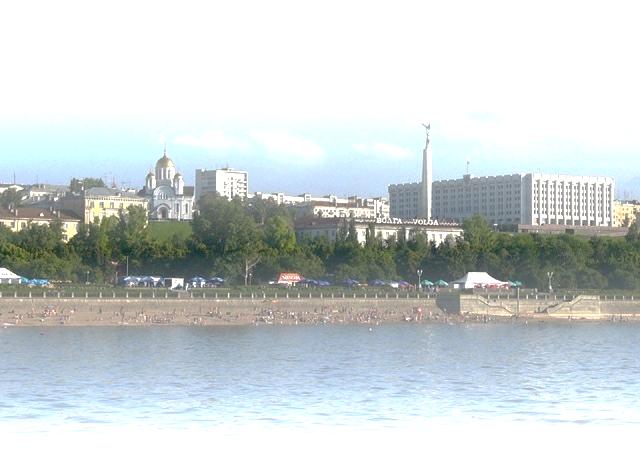 РЫНОК ЖИЛОЙНЕДВИЖИМОСТИГОРОДСКИХ ОКРУГОВСАМАРСКОЙ ОБЛАСТИМОНИТОРИНГОВЫЙ ОТЧЕТ(по состоянию за декабрь 2018 года)Отчет подготовил:Сертифицированный аналитик-консультант рынка недвижимости(Сертификат РОСС RU РГР САКРН 63.001 от 26.11.2016 г.)А.Л. Патрикеевруководитель отдела мониторинга и социальных программСамарский областной Фонд жилья и ипотекиАнализ выполнен в соответствии с требованиями методологии РГРСАМАРА 2019Основные положенияПредметом исследования настоящего отчета является рынок жилой недвижимости в городских округах Самарской области (одно-, двух- и трехкомнатные квартиры в многоквартирных жилых домах):г.о. Самара;г.о. Тольятти;г.о. Новокуйбышевск;г.о. Сызрань;г.о. Жигулевск;г.о. Кинель;г.о. Октябрьск;г.о. Отрадный;г.о. Чапаевск;г.о. Похвистнево.Настоящий отчет подготовлен в соответствии с методологией Российской Гильдии Риэлторов. Основные положения методологии описаны в книге «Анализ рынка недвижимости для профессионалов» Г.М. Стерник, С.Г. Стерник.Сущность методологии выборочного статистического анализа рынка недвижимости состоит в сборе документированной информации об объектах рынка, разделении объектов на однородные группы (выборки) по качеству, местоположению, периодам времени, определении характеристик каждой выборки и исследовании полученных числовых пространственно-параметрических и динамических моделей с дискретным шагом (ДППМ).Данная методология включает следующие группы операций - этапы мониторинга:выбор показателей, подлежащих определению при решении конкретной задачи анализа рынка (например, удельная цена квартир, площадь помещений);выбор периода (например, день, неделя, месяц, квартал, год), за который производится обработка данных для получения одного значения каждого из статистических показателей, и определенного количества периодов предыстории для построения динамического ряда;сбор и предварительная обработка документированной информации об объектах рынка в заданных периодах (обеспечение наличия данных, необходимых и достаточных для получения выбранных статистических показателей, в том числе и для типизации объектов (расчленения на однородные группы), очистка базы данных от недостоверной информации, повторов и дублей);предварительная типизация (классификация) объектов по качеству (типы, классы), размерам (число комнат или диапазон общей площади помещений), местоположению (зона, район города) и другим признакам;расчленение совокупности объектов на выборки в соответствии с принятой классификацией;определение статистических характеристик каждой выборки, построение гистограммы распределения каждого показателя;построение предварительной числовой пространственно-параметрической модели рынка по каждому из выбранных показателей;корректировка расчленения (дополнительное расчленение или объединение выборок) и построение оптимизированной пространственно-параметрической модели рынка;расчет структурных относительных показателей сегмента рынка (долей);построение динамических рядов по каждому из выбранных показателей;расчет относительных показателей динамики (индексов и темпов);описание полученных результатов и подготовка отчета о мониторинге рынка за текущий период и о накопленной динамике за рассматриваемые периоды.Для целей настоящего отчета были проанализированы предложения к продаже объектов жилой недвижимости, опубликованные на сайтах «ЦИАН» (https://samara.cian.ru/), «Волга-Инфо недвижимость» (http://www.volgainfo.net/togliatti/search/kvartiryi/) и «Недвижимость Avito.ru» (http://www.avito.ru/).При проведении анализа предложений на первом этапе обработки данных проведена типизация объектов недвижимости по качеству, размеру, местоположению, т.е. выделены типы (категории) жилья с определенной совокупностью признаков.Типизация по качеству.Вторичный рынок жилой недвижимости г.Самары укрупненно представлен следующими типами квартир:Таблица 1Вторичный рынок жилой недвижимости г.Тольятти укрупненно представлен следующими типами квартир:Таблица 2Вторичный рынок жилой недвижимости г.Новокуйбышевск укрупненно представлен следующими типами квартир:Таблица 3Вторичный рынок жилой недвижимости г.Сызрань укрупненно представлен следующими типами квартир:Таблица 4Вторичный рынок жилой недвижимости г.Жигулевск укрупненно представлен следующими типами квартир:Таблица 5Вторичный рынок жилой недвижимости остальных городских округов Самарской области укрупненно представлен следующими типами квартир:Таблица 6Типизация по размеруВ настоящем отчете типизация по размеру проведена по количеству комнат. Рассмотрены одно-, двух- и трехкомнатные квартиры.Ввиду незначительной доли предложения четырех- и более комнатных квартир данные объекты в настоящем отчете не рассматриваются.Типизация по местоположениюТипизация по месторасположению в г.Самара проведена в соответствии с административными районами:Таблица 7Типизация по месторасположению в г.Тольятти проведена в соответствии с административными районами:«Старый город» - Центральный административный район;«Новый город» - Автозаводский административный район; «Комсомольский» - Комсомольский административный район; «Шлюзовой» - микрорайон «Шлюзовой» Комсомольского административного района; «Поволжский» - микрорайон «Поволжский» Комсомольского административного района.Ввиду незначительной площади остальных городов типизация по месторасположению не проводилась.При подготовке дискретной пространственно-параметрической модели для каждого типа определены следующие параметры:количество объектов, шт.;средняя площадь, кв.м;минимальная цена предложения, руб./кв. м;максимальная цена предложения, руб./кв. м;средняя удельная цена предложения, руб./кв. м;медиана, руб./кв. м;среднее квадратичное отклонение (СКО), руб./кв. м;погрешность, руб./кв. м;погрешность, %.Рассчитанные дискретные пространственно-параметрические модели по каждому городскому округу представлены в приложении к отчету.Обобщенные результаты проведенного мониторингаПри проведении мониторинга вторичного рынка жилой недвижимости городских округах Самарской области (одно-, двух- и трехкомнатные квартиры в многоквартирных жилых домах) было проанализировано 11 610 уникальных предложений к продаже, опубликованных в СМИ в декабре 2018 года.Результаты проведенного анализа представлены в таблице.Таблица 8Рисунок 1Структура предложения к продаже объектов жилой недвижимости
в городах Самара и ТольяттиРисунок 2Структура предложения к продаже объектов жилой недвижимости
в городских округах Самарской областиРисунок 3Активность рынка(отношение количества предложений к количеству жителей)Рисунок 4Средняя удельная цена предложения одного квадратного метра общей площади объектов жилой недвижимости
в городских округах Самарской областиЗависимость средней удельной цены предложения одного квадратного метра общей площади жилья в многоквартирных домах в городских округах Самарской области от количества жителей представлена в таблице.Таблица 9Рисунок 5Зависимость средней удельной цены предложения одного квадратного метра
общей площади жилья от количества жителейДинамика средневзвешенного значения*) цены предложения одного квадратного метра общей площади жилья в многоквартирных домах по городским округам Самарской области в целом представлена в таблице.Таблица 10*) Средневзвешенное значение показателя — среднеарифметическое значение показателя, в котором учтены удельные веса каждого числового значения в общей их сумме.Рисунок 6Динамика средневзвешенного значения цены предложения одного квадратного метра общей площади жильяв целом по городским округам Самарской области Рисунок 7Относительное изменение средней удельной цены предложения 1 кв.м общей площади квартир в целом по городским округам Самарской областиРисунок 8Динамика средневзвешенного значения цены предложения одного квадратного метра общей площади жильяпо городским округам Самарской области Рисунок 9Динамика количества предложений и средней удельной цены предложения на вторичном 
рынке жилья по городским округам Самарской области в целомРезюмеВторичный рынок недвижимости г.СамараВ декабре 2018 динамика средней удельной цены предложения 1 кв.м общей площади квартир в многоквартирных домах на вторичном рынке города Самара по отношению к предыдущему периоду (ноябрь 2018 года) носила положительный характер. Величина динамики средней удельной цены предложения составила 1 063 руб. (1,79%). По отношению к аналогичному периоду прошлого года (декабрь 2017 года) общий рост средней удельной цены предложения одного квадратного метра общей площади квартир в многоквартирных домах на вторичном рынке в г. Самара составил 3 803 рубля (6,72%).Несмотря на разнонаправленность динамики в отдельные периоды, необходимо отметить тенденцию положительного тренда на вторичном рынке жилой недвижимости г. Самара.Вторичный рынок недвижимости г.ТольяттиВ декабре 2018 года вторичный рынок жилой недвижимости г. Тольятти характеризовался незначительной положительной динамикой средней удельной цены предложения. По отношению к предыдущему периоду (ноябрь 2018 года) рост средней удельной цены предложения составил 227 руб. (0,57%).По отношению к аналогичному периоду прошлого года (декабрь 2017 года) рост средней удельной цены предложения одного квадратного метра общей площади квартир в многоквартирных домах на вторичном рынке в г. Тольятти составил 811 рублей (2,06%).В начале 2018 года вторичный рынок жилой недвижимости г. Тольятти характеризовался слабой отрицательной динамикой. Средняя удельная цена предложения одного квадратного метра общей площади квартир в многоквартирных домах находилась в районе 39 000 руб. Июль 2018 бал отмечен небольшим ростом, средняя удельная цена предложения одного квадратного метра общей площади вплотную приблизилась к отметке 40 000 руб./кв.м.Рынок новостроек г.СамараВ декабре 2018 динамика средней удельной цены предложения 1 кв.м общей площади новостроек носила положительный характер и составила 1 789 руб. (3,73%).По отношению к аналогичному периоду прошлого года (декабрь 2017 года) рост средней удельной цены предложения одного квадратного метра общей площади квартир в новостройках высокой степени готовности составил 2 670 руб. (5,67%).Данные официальной статистикиТаблица 11Основные экономические и социальные показатели Самарской области
за период ноябрь 2018 года1)В соответствии с информацией, опубликованной на сайте Территориального органа Федеральной службы государственной статистики по Самарской области (http://samarastat.gks.ru/wps/wcm/connect/rosstat_ts/samarastat/ru/statistics/) за январь-ноябрь 2018 года предприятиями и организациями всех форм собственности, а также населением за счет собственных и заемных средств, введено в эксплуатацию 1321,6 тыс.кв. метров общей площади жилых домов, или 104,8% к соответствующему периоду прошлого года. Индивидуальными застройщиками построено 644,0 тыс.кв. метров общей площади жилых домов, или 48,7% от общего объема жилья, введенного в январе-ноябре 2018 годаТаблица 12Ввод в эксплуатацию жилых домов в 2018 году1) Общая (полезная) площадь жилища определяется как сумма площадей всех жилых комнат и подсобных помещений (кухонь, коридоров, ванных комнат, кладовых, встроенных шкафов и т.п.) квартир и домов, включая площадь отапливаемых и пригодных для проживания в течение всего года пристроенных к дому помещений (террас, веранд и др.). В общую (полезную) площадь не включается площадь лестничных клеток, тамбуров, вестибюлей, открытых террас, балконов и т.п. (Постановление Госкомстата РФ от 8 апреля 2003 г. № 42 «Об утверждении статистического инструментария для проведения основного этапа Национального обследования благосостояния домохозяйств и участия в социальных программах (НОБУС)»)Вторичный рынок жильяГородской округ СамараСтруктура предложенияПри подготовке настоящего отчета было проанализировано 5 094 уникальных предложений, опубликованных в декабре 2018 года на сайте «ЦИАН» (https://samara.cian.ru/).На вторичном рынке жилой недвижимости в разрезе административных районов предложения к продаже представлены следующим образом:Рисунок 10Структура предложения к продаже объектов жилой недвижимости
в разрезе административных районовНаибольшее количество предложений – 19,4% приходится на Октябрьский район.По типу квартир структура предложения объектов жилой недвижимости на вторичном рынке города Самары представлена следующим образом:Рисунок 11Структура предложения к продаже объектов жилой недвижимости
по типу квартирСтруктура предложения к продаже квартир в многоквартирных домах отражает представленность тех или иных типов домов в г. Самара.Наибольшее количество предложений на вторичном рынке недвижимости города Самары приходится на кирпичные «улучшенки» – 56,3% от общего количества предложений.По типу квартир структура предложения к продаже квартир в многоквартирных домах в каждой ценовой зоне представлена следующим образом:Рисунок 12Структура предложения к продаже объектов жилой недвижимости
по типу квартир в разрезе административных районовНаибольшее количество предложений на вторичном рынке недвижимости города Самары приходится на кирпичные «улучшенки» в Октябрьском районе – 15,2% от общего количества предложений, наименьшее – «малосемейки» в Ленинском, Октябрьском, Железнодорожном и Красноглинском районах – по 0,1% от общего количества предложений.По количеству комнат структура предложения объектов жилой недвижимости города Самары представлена следующим образом:Рисунок 13Структура предложения к продаже объектов жилой недвижимости
по количеству комнатТаким образом, наибольшее количество предложений на вторичном рынке жилой недвижимости города Самары приходится на однокомнатные квартиры в Промышленном районе – 7,5% от общего количества предложений, наименьшее – трехкомнатные квартиры в Красноглинском районе – 1,4% от общего количества предложений.Анализ цен предложенияРезультаты проведенного анализа цены предложения к продаже квартир в многоквартирных домах на вторичном рынке жилой недвижимости г. Самары представлены в таблице.Таблица 13Таким образом, в результате проведенного анализа можно сделать предположение, что максимальная средняя удельная цена предложения 1 кв.м общей площади у двухкомнатных «элиток» в Ленинском районе, а минимальная – у трехкомнатных «сталинок» в Куйбышевском районе.Рисунок 14Средняя удельная цена предложения 1 кв.м общей площади квартир в многоквартирных домах
в административных районах в зависимости от типа квартирРисунок 15Средняя удельная цена предложения 1 кв.м общей площади квартир
в целом по г. Самара в зависимости от типа квартирРисунок 16Средняя удельная цена предложения 1 кв.м общей площади квартир
в целом по г. Самара в разрезе административных районовРисунок 17Средняя удельная цена предложения 1 кв.м общей площади квартир
по административным районам в зависимости от типа квартирТаким образом, наибольшая средняя удельная цена предложения «метра» традиционно в «старом центре» - Самарском и Ленинском районах и в «новом центре» - Октябрьский район. При этом следует отметить, что основными «драйверами» цен в этих районах являются квартиры в «элитках» и кирпичных домах «улучшенной планировки». Средняя цена предложения «метра» в квартирах вышеназванных типов выше средней цены предложения по району в целом и составляет:Самарский район – 102 421 «элитки», 70 542 кирпичные «улучшенки»;Ленинский район – 105 999 «элитки», 83 935 кирпичные «улучшенки»;Октябрьский район – 115 546 «элитки», 70 621 кирпичные «улучшенки».В аутсайдерах «окраина» – Куйбышевский район, минимальная средняя удельная цена предложения у «сталинок» в Куйбышевском районе – 35 760 руб.Распределение средней удельной цены предложения одного квадратного метра общей площади жилья по всей совокупности выборки по районам города Самара представлено на рисунке.Рисунок 18Распределение средней удельной цены предложения одного квадратного метра общей площади жилья по районам города СамараОтклонение средней удельной цены предложения по районам города Самара от средней удельной цены предложения по городу в целом представлено на рисунке.Рисунок 19Отклонение средней удельной цены предложения по районам города Самара от средней удельной цены предложения по городу в целомДинамика цен предложенияАнализируя полученные результаты, можно сделать вывод о том, что в декабре 2018 года прошла положительная коррекция средней удельной цены предложения 1 кв.м общей площади квартир в многоквартирных домах на вторичном рынке города Самара по отношению к предыдущему периоду (ноябрь 2018 года).Величина коррекции средней удельной цены предложения составила 1 063 руб. (1,79%).Рисунок 20Динамика средней удельной цены предложения 1 кв.м общей площади квартир и количества предложений в целом по г. СамараРисунок 21Относительное изменение средней удельной цены предложения 1 кв.м общей площади квартир в целом по г. СамараПо отношению к аналогичному периоду прошлого года (декабрь 2017 года) рост средней удельной цены предложения одного квадратного метра общей площади квартир в многоквартирных домах на вторичном рынке в г. Самара составил 3 803 рубля (6,72%).Несмотря на разнонаправленность динамики в отдельные периоды, необходимо отметить тенденцию положительного тренда на вторичном рынке жилой недвижимости г. Самара.Таблица 14Изменение средних удельных цен предложения 1 кв.м общей площади квартир в целом по г. Самара в зависимости от типа квартирГородской округ ТольяттиСтруктура предложенияПри подготовке настоящего отчета было проанализировано 3 453 уникальных предложения, опубликованных в декабре 2018 года на сайте «Волга-Инфо недвижимость» (http://www.volgainfo.net/togliatti/search/kvartiryi/).На вторичном рынке жилой недвижимости в разрезе административных районов предложения к продаже представлены следующим образом:Рисунок 22Структура предложения к продаже объектов жилой недвижимости
в разрезе районовНаибольшее количество предложений (56,6%) приходится на «Новый город» (Автозаводский район), что обусловлено структурой данного района - плотная квартальная жилая застройка.По типу квартир структура предложения объектов жилой недвижимости на вторичном рынке города Тольятти представлена следующим образом:Рисунок 23Структура предложения к продаже объектов жилой недвижимости
по типу квартирСтруктура предложения к продаже квартир в многоквартирных домах отражает представленность тех или иных типов домов в г. Тольятти.Наибольшее количество предложений на вторичном рынке недвижимости города Тольятти приходится на «современную панель» – 35,7% от общего количества предложений.По типу квартир структура предложения к продаже квартир в многоквартирных домах в каждом районе представлена следующим образом:Рисунок 24Структура предложения к продаже объектов жилой недвижимости
по типу квартир в разрезе районовНаибольшее количество предложений на вторичном рынке недвижимости города Тольятти приходится на «современную панель» в «Новом городе» – 24,1% от общего количества предложений, наименьшее – «сталинки» в «Комсомольском» – 0,1% от общего количества предложений.По количеству комнат структура предложения объектов жилой недвижимости города Тольятти представлена следующим образом:Рисунок 25Структура предложения к продаже объектов жилой недвижимости
по количеству комнатТаким образом, наибольшее количество предложений на вторичном рынке жилой недвижимости (квартиры в многоквартирных домах) города Тольятти приходится на «Новый город», при этом преобладает предложение однокомнатных квартир – 21,6%.Наименее представлены предложения трехкомнатных квартир в «Поволжском» – 0,2% от общего количества предложений.Анализ цен предложенияРезультаты проведенного анализа цены предложения к продаже квартир в многоквартирных домах на вторичном рынке жилой недвижимости г. Тольятти представлены в таблице.Таблица 15Таким образом, в результате проведенного анализа можно сделать предположение, что максимальная средняя удельная цена предложения одного квадратного метра общей площади у однокомнатных «элиток» в «Новом городе», а минимальная – у трехкомнатных «сталинок» в «Шлюзовом».Рисунок 26Средняя удельная цена предложения 1 кв.м общей площади квартир в многоквартирных домах
в районах в зависимости от типа квартирРисунок 27Средняя удельная цена предложения 1 кв.м общей площади квартир
в целом по г. Тольятти в зависимости от типа квартирРисунок 28Средняя удельная цена предложения 1 кв.м общей площади квартир
в целом по г. Тольятти в разрезе ценовых зонДинамика цен предложенияТаблица 16Изменение средних удельных цен предложения 1 кв.м общей площади квартир в целом по г. Тольятти в зависимости от типа квартирРисунок 29Динамика средней удельной цены предложения 1 кв.м общей площади квартир в целом по г. ТольяттиРисунок 30Относительное изменение средней удельной цены предложения 1 кв.м общей площади квартир в целом по г. ТольяттиАнализируя полученные результаты, можно сделать вывод о положительной динамике средней удельной цены предложения одного квадратного метра общей площади квартир в многоквартирных домах на вторичном рынке города Тольятти. По отношению к предыдущему периоду (ноябрь 2018 года) рост составил 227 руб. (0,57%).По отношению к аналогичному периоду прошлого года (декабрь 2017 года) рост средней удельной цены предложения одного квадратного метра общей площади квартир в многоквартирных домах на вторичном рынке в г. Тольятти составил 811 рублей (2,06%).Начиная с июля 2018 была отмечена тенденция устойчивого роста, средняя удельная цена предложения одного квадратного метра общей площади вплотную приблизилась к отметке 40 000 руб./кв.м.НовостройкиГородской округ СамараСтруктура и анализ цены предложенияПри подготовке отчета было проанализировано 1 340 предложений к продаже одно-, двух- и трехкомнатных квартир в сданных в эксплуатацию вновь построенных домах и домах высокой степени готовности опубликованных в декабре 2018 года на сайте «ЦИАН» (https://samara.cian.ru/). В результате проведенного анализа были получены следующие результаты:Таблица 17Рисунок 31Структура предложения к продаже новостроек в разрезе административных районовРисунок 32Структура предложения к продаже новостроек по количеству комнат в квартиреПринимая во внимание результаты проведенного анализа, можно предположить, что наибольшее количество предложений к продаже готовых новостроек приходится на Октябрьский район – 25,3%, при этом в структуре предложения на однокомнатные квартиры приходится 12,5%. Наименьшее количество предложений приходится на трехкомнатные квартиры в Самарском районе – 0,1% от общего объема предложений.Рисунок 33Средняя удельная цена предложения 1 кв.м общей площади в новостройкахНаибольшее значение средней удельной цены предложения одного квадратного метра общей площади в новостройках высокой степени готовности у однокомнатных квартир в Самарском районе, наименьшее – у трехкомнатных квартир в Куйбышевском районе.Динамика цен предложенияТаблица 18Изменение средних удельных цен предложения 1 кв.м общей площади квартир
в новостройках в целом по г. СамараРисунок 34Динамика средней удельной цены предложения 1 кв.м общей площади квартир
в «новостройках» в целом по г. СамараРисунок 35Динамика относительного изменения средней удельной цены предложения 1 кв.м общей площади квартир в «новостройках» в целом по г. СамараРынок аренды жилой недвижимостиГородской округ СамараСтруктура предложенияПри подготовке настоящего отчета было проанализировано 1 345 уникальных предложений, опубликованных на сайте «ЦИАН» (https://samara.cian.ru/).Структура предложения к аренде объектов жилой недвижимости по количеству комнат представлена следующим образом:Рисунок 36Структура предложения к аренде объектов жилой недвижимости
по количеству комнатРисунок 37Структура предложения к аренде объектов жилой недвижимости
по типам квартирТаким образом, наиболее представленными на рынке аренды жилой недвижимости являются однокомнатные квартиры. При этом наибольшее количество предложений приходится на квартиры в кирпичных домах «улучшенной» планировки.По административным районам структура предложения к аренде объектов жилой недвижимости представлена следующим образомРисунок 38Структура предложения к аренде объектов жилой недвижимости
по административным районамТаким образом, наибольшее количество предложений к аренде приходится на квартиры в Октябрьском районе.Анализ арендной платыТаблица 19Рисунок 39Средняя арендная плата (руб./месяц) по типу квартирТаким образом, в результате проведенного анализа можно сделать предположение, что максимальная средняя арендная плата у трехкомнатных кирпичных «улучшенок» – 34 458 руб., минимальная – у однокомнатных «малосемеек» – 11 635 руб.Городской округ ТольяттиСтруктура предложенияПри подготовке настоящего отчета было проанализировано 557 уникальных предложений, опубликованных на сайте «Волга-Инфо недвижимость» (http://www.volgainfo.net/togliatti/search/arenda_zhilyih/).Структура предложения к аренде объектов жилой недвижимости по количеству комнат представлена следующим образом:Рисунок 40Структура предложения к аренде объектов жилой недвижимости по количеству комнатСтруктура предложения к аренде объектов жилой недвижимости по районам представлена следующим образом:Рисунок 41Структура предложения к аренде объектов жилой недвижимости по районамРисунок 42Структура предложения к аренде объектов жилой недвижимости
по типам квартирТаким образом, наиболее представленными на рынке аренды жилой недвижимости являются однокомнатные квартиры. При этом наибольшее количество предложений приходится на квартиры в домах «улучшенной» планировки.По административным районам структура предложения к аренде объектов жилой недвижимости представлена следующим образом:Рисунок 43Структура предложения к аренде объектов жилой недвижимости
по административным районамТаким образом, наибольшее количество предложений к аренде приходится на квартиры в Автозаводском районе («Новый город»).Анализ арендной платыТаблица 20Рисунок 44Средняя арендная плата (руб./месяц) по типу квартирТаким образом, в результате проведенного анализа можно сделать предположение, что максимальная средняя арендная плата у трехкомнатных «улучшенок» – 31 350 руб., минимальная – у однокомнатных квартир «старой планировки» – 7 833 руб.ПриложенияПриложение 1Дискретная пространственно-параметрическая модель вторичного рынка жилой недвижимости г. Самары (одно-, двух- и трехкомнатные квартиры в многоквартирных домах) по состоянию за декабрь 2018 годаПриложение 2Дискретная пространственно-параметрическая модель вторичного рынка жилой недвижимости
г. Тольятти (одно-, двух- и трехкомнатные квартиры в многоквартирных домах)
по состоянию за декабрь 2018 годаТип (условное наименование)ОписаниеОписаниеТип (условное наименование)критерийзначение"элитки"Этажность, мин./макс.2-28"элитки"Материал наружных стенкирпич с утеплителем"элитки"Наличие лифтаесть"элитки"Наличие мусоропроводаесть"элитки"Высота потолков, мот 3,00"элитки"Площадь кухни, мин./макс., кв.мсвободная планировка"элитки"Расположение комнатсвободная планировка"элитки"Период постройкис конца 90-х годов"элитки"Отделкаповышенного качества"элитки"Территория, инфраструктура, сервисконсьерж, автономное отопление, климат-контроль, видеонаблюдение, паркинг, спортивно-оздоровительный комплекс"улучшенки" (кирпичные)Этажность, мин./макс.4-28"улучшенки" (кирпичные)Материал наружных стенкирпич"улучшенки" (кирпичные)Наличие лифтаесть"улучшенки" (кирпичные)Наличие мусоропроводаесть"улучшенки" (кирпичные)Высота потолков, м2,7"улучшенки" (кирпичные)Площадь кухни, мин./макс., кв.мболее 10,0"улучшенки" (кирпичные)Расположение комнатраздельные"улучшенки" (кирпичные)Период постройкис середины 60-х"улучшенки" (кирпичные)Отделкастандартная"улучшенки" (кирпичные)Территория, инфраструктура, сервис-"улучшенки" (панельные)Этажность, мин./макс.5-16"улучшенки" (панельные)Материал наружных стенпанели, блоки"улучшенки" (панельные)Наличие лифтаесть"улучшенки" (панельные)Наличие мусоропроводаесть"улучшенки" (панельные)Высота потолков, м2,7"улучшенки" (панельные)Площадь кухни, мин./макс., кв.мболее 10,0"улучшенки" (панельные)Расположение комнатраздельные"улучшенки" (панельные)Период постройкис конца 60-х"улучшенки" (панельные)Отделкастандартная"улучшенки" (панельные)Территория, инфраструктура, сервис-"хрущевки"Этажность, мин./макс.4-5"хрущевки"Материал наружных стенкирпич, панель, блоки"хрущевки"Наличие лифтанет"хрущевки"Наличие мусоропроводанет"хрущевки"Высота потолков, м2,5"хрущевки"Площадь кухни, мин./макс., кв.м5,5-6,5"хрущевки"Расположение комнатсмежные"хрущевки"Период постройкиначало 50-х - середина 60-х"хрущевки"Отделкастандартная"хрущевки"Территория, инфраструктура, сервис-"сталинки"Этажность, мин./макс.4-6"сталинки"Материал наружных стенкирпич"сталинки"Наличие лифтанет"сталинки"Наличие мусоропроводанет"сталинки"Высота потолков, мдо 3,5"сталинки"Площадь кухни, мин./макс., кв.мдо 15"сталинки"Расположение комнатраздельные"сталинки"Период постройкидо начала 50-х"сталинки"Отделкастандартная"сталинки"Территория, инфраструктура, сервис-"малосемейки"Этажность, мин./макс.5-12"малосемейки"Материал наружных стенкирпич, панель"малосемейки"Наличие лифтапри этажности от 9 - есть"малосемейки"Наличие мусоропроводанет"малосемейки"Высота потолков, м2,6"малосемейки"Площадь кухни, мин./макс., кв.м4-6"малосемейки"Расположение комнатсмежные"малосемейки"Период постройки70-е - 80-е"малосемейки"Отделкастандартная"малосемейки"Территория, инфраструктура, сервис-Тип (условное наименование)ОписаниеОписаниеТип (условное наименование)критерийзначение"элитки"Этажность, мин./макс.2-18"элитки"Материал наружных стенкирпич с утеплителем"элитки"Наличие лифтаесть"элитки"Наличие мусоропроводаесть"элитки"Высота потолков, мот 3,00"элитки"Площадь кухни, мин./макс., кв.мсвободная планировка"элитки"Расположение комнатсвободная планировка"элитки"Период постройкис конца 90-х годов"элитки"Отделкаповышенного качества"элитки"Территория, инфраструктура, сервисконсьерж, автономное отопление, климат-контроль, видеонаблюдение, паркинг, спортивно-оздоровительный комплекс"улучшенки"Этажность, мин./макс.5-18"улучшенки"Материал наружных стенкирпич"улучшенки"Наличие лифтаесть"улучшенки"Наличие мусоропроводаесть"улучшенки"Высота потолков, м2,7"улучшенки"Площадь кухни, мин./макс., кв.мболее 10,0"улучшенки"Расположение комнатраздельные"улучшенки"Период постройкис середины 70-х"улучшенки"Отделкастандартная"улучшенки"Территория, инфраструктура, сервис-"современная панель" ("волгоградская", "ленинградская", "новая московская", "олимпийская", "самарская", "ульяновская", "югославская", "макаровская")Этажность, мин./макс.9-17"современная панель" ("волгоградская", "ленинградская", "новая московская", "олимпийская", "самарская", "ульяновская", "югославская", "макаровская")Материал наружных стенпанели"современная панель" ("волгоградская", "ленинградская", "новая московская", "олимпийская", "самарская", "ульяновская", "югославская", "макаровская")Наличие лифтаесть"современная панель" ("волгоградская", "ленинградская", "новая московская", "олимпийская", "самарская", "ульяновская", "югославская", "макаровская")Наличие мусоропроводаесть"современная панель" ("волгоградская", "ленинградская", "новая московская", "олимпийская", "самарская", "ульяновская", "югославская", "макаровская")Высота потолков, м2,7"современная панель" ("волгоградская", "ленинградская", "новая московская", "олимпийская", "самарская", "ульяновская", "югославская", "макаровская")Площадь кухни, мин./макс., кв.мболее 10,0"современная панель" ("волгоградская", "ленинградская", "новая московская", "олимпийская", "самарская", "ульяновская", "югославская", "макаровская")Расположение комнатраздельные"современная панель" ("волгоградская", "ленинградская", "новая московская", "олимпийская", "самарская", "ульяновская", "югославская", "макаровская")Период постройкис середины 70-х"современная панель" ("волгоградская", "ленинградская", "новая московская", "олимпийская", "самарская", "ульяновская", "югославская", "макаровская")Отделкастандартная"современная панель" ("волгоградская", "ленинградская", "новая московская", "олимпийская", "самарская", "ульяновская", "югославская", "макаровская")Территория, инфраструктура, сервис-"старая планировка" ("хрущевки", "старая московская")Этажность, мин./макс.4-9"старая планировка" ("хрущевки", "старая московская")Материал наружных стенкирпич, панель, блоки"старая планировка" ("хрущевки", "старая московская")Наличие лифтапри этажности от 9 - есть"старая планировка" ("хрущевки", "старая московская")Наличие мусоропроводанет"старая планировка" ("хрущевки", "старая московская")Высота потолков, м2,5"старая планировка" ("хрущевки", "старая московская")Площадь кухни, мин./макс., кв.м5,5-6,5"старая планировка" ("хрущевки", "старая московская")Расположение комнатсмежные"старая планировка" ("хрущевки", "старая московская")Период постройкис середины 60-х"старая планировка" ("хрущевки", "старая московская")Отделкастандартная"старая планировка" ("хрущевки", "старая московская")Территория, инфраструктура, сервис-"малометражки" ("гостинки", "ташкентская")Этажность, мин./макс.5, 9, 16"малометражки" ("гостинки", "ташкентская")Материал наружных стенкирпич, панель"малометражки" ("гостинки", "ташкентская")Наличие лифтапри этажности от 9 - есть"малометражки" ("гостинки", "ташкентская")Наличие мусоропроводаесть"малометражки" ("гостинки", "ташкентская")Высота потолков, м2,5"малометражки" ("гостинки", "ташкентская")Площадь кухни, мин./макс., кв.м4-6"малометражки" ("гостинки", "ташкентская")Расположение комнатсмежные"малометражки" ("гостинки", "ташкентская")Период постройки70-е - 80-е"малометражки" ("гостинки", "ташкентская")Отделкастандартная"малометражки" ("гостинки", "ташкентская")Территория, инфраструктура, сервис-"сталинки"Этажность, мин./макс.2-4"сталинки"Материал наружных стенкирпич"сталинки"Наличие лифтанет"сталинки"Наличие мусоропроводанет"сталинки"Высота потолков, мдо 3,5"сталинки"Площадь кухни, мин./макс., кв.мдо 15"сталинки"Расположение комнатраздельные"сталинки"Период постройкидо начала 50-х"сталинки"Отделкастандартная"сталинки"Территория, инфраструктура, сервис-Тип (условное наименование)ОписаниеОписаниеТип (условное наименование)критерийзначение"современная планировка"Этажность, мин./макс.от 6"современная планировка"Материал наружных стенкирпич, панели"современная планировка"Наличие лифтапри этажности от 9 - есть"современная планировка"Наличие мусоропроводаесть"современная планировка"Высота потолков, мот 2,6"современная планировка"Площадь кухни, мин./макс., кв.мболее 9,0"современная планировка"Расположение комнатраздельные"современная планировка"Период постройкис конца 60-х"современная планировка"Отделкастандартная"современная планировка"Территория, инфраструктура, сервис-"старая планировка"Этажность, мин./макс.1-5"старая планировка"Материал наружных стенкирпич, панели, блоки"старая планировка"Наличие лифтанет"старая планировка"Наличие мусоропроводанет"старая планировка"Высота потолков, м2,5-2,8"старая планировка"Площадь кухни, мин./макс., кв.м5,5-6,5"старая планировка"Расположение комнатсмежные, раздельные"старая планировка"Период постройкидо середины 60-х"старая планировка"Отделкастандартная"старая планировка"Территория, инфраструктура, сервис-Тип (условное наименование)ОписаниеОписаниеТип (условное наименование)критерийзначение"современная планировка"Этажность, мин./макс.6, 9-14"современная планировка"Материал наружных стенкирпич, панели"современная планировка"Наличие лифтапри этажности от 9 - есть"современная планировка"Наличие мусоропроводаесть"современная планировка"Высота потолков, мот 2,6"современная планировка"Площадь кухни, мин./макс., кв.мболее 9,0"современная планировка"Расположение комнатраздельные"современная планировка"Период постройкис конца 60-х"современная планировка"Отделкастандартная"современная планировка"Территория, инфраструктура, сервис-"старая планировка"Этажность, мин./макс.4-5"старая планировка"Материал наружных стенкирпич, панели, блоки"старая планировка"Наличие лифтанет"старая планировка"Наличие мусоропроводанет"старая планировка"Высота потолков, м2,5-2,8"старая планировка"Площадь кухни, мин./макс., кв.м5,5-6,5"старая планировка"Расположение комнатсмежные, раздельные"старая планировка"Период постройкидо конца 60-х"старая планировка"Отделкастандартная"старая планировка"Территория, инфраструктура, сервис-"малоэтажные"Этажность, мин./макс.1-3"малоэтажные"Материал наружных стенкирпич"малоэтажные"Наличие лифтанет"малоэтажные"Наличие мусоропроводанет"малоэтажные"Высота потолков, м2,6-2,8"малоэтажные"Площадь кухни, мин./макс., кв.м6-6,5"малоэтажные"Расположение комнатсмежные, раздельные"малоэтажные"Период постройкидо начала 60-х"малоэтажные"Отделкастандартная"малоэтажные"Территория, инфраструктура, сервис-Тип (условное наименование)ОписаниеОписаниеТип (условное наименование)критерийзначение"улучшенки"Этажность, мин./макс.4-10"улучшенки"Материал наружных стенкирпич, панель, блоки"улучшенки"Наличие лифтапри этажности от 9 - есть"улучшенки"Наличие мусоропроводаесть"улучшенки"Высота потолков, м2,7"улучшенки"Площадь кухни, мин./макс., кв.мболее 10,0"улучшенки"Расположение комнатраздельные"улучшенки"Период постройкис середины 70-х"улучшенки"Отделкастандартная"улучшенки"Территория, инфраструктура, сервис-"хрущевки"Этажность, мин./макс.до 5"хрущевки"Материал наружных стенкирпич, панель, блоки"хрущевки"Наличие лифтанет"хрущевки"Наличие мусоропроводанет"хрущевки"Высота потолков, м2,5"хрущевки"Площадь кухни, мин./макс., кв.м5,5-6,5"хрущевки"Расположение комнатсмежные"хрущевки"Период постройкис середины 60-х"хрущевки"Отделкастандартная"хрущевки"Территория, инфраструктура, сервис-"сталинки"Этажность, мин./макс.2-4"сталинки"Материал наружных стенкирпич"сталинки"Наличие лифтанет"сталинки"Наличие мусоропроводанет"сталинки"Высота потолков, мдо 3,5"сталинки"Площадь кухни, мин./макс., кв.мдо 15"сталинки"Расположение комнатраздельные"сталинки"Период постройкидо середины 60-х"сталинки"Отделкастандартная"сталинки"Территория, инфраструктура, сервис-Тип (условное наименование)ОписаниеОписаниеТип (условное наименование)критерийзначение"средней этажности"Этажность, мин./макс.4-5 и выше"средней этажности"Материал наружных стенкирпич, панели, блоки"средней этажности"Наличие лифтанет"средней этажности"Наличие мусоропроводанет"средней этажности"Высота потолков, м2,6"средней этажности"Площадь кухни, мин./макс., кв.мот 6,0"средней этажности"Расположение комнатсмежные, раздельные"средней этажности"Отделкастандартная"средней этажности"Территория, инфраструктура, сервис-"малоэтажные"Этажность, мин./макс.1-3"малоэтажные"Материал наружных стенкирпич, панели, блоки"малоэтажные"Наличие лифтанет"малоэтажные"Наличие мусоропроводанет"малоэтажные"Высота потолков, м2,5"малоэтажные"Площадь кухни, мин./макс., кв.мдо 6,5"малоэтажные"Расположение комнатсмежные, раздельные"малоэтажные"Отделкастандартная"малоэтажные"Территория, инфраструктура, сервис-№ п/пАдминистративный районОписание1СамарскийПлощадь района составляет 72 км², в том числе о. Поджабный — 27 км².
Границы района проходят:
Нечётная сторона улицы Льва Толстого от ул. Максима Горького до пересечения с улицей Братьев Коростелёвых.
Чётная сторона ул. Братьев Коростелёвых.
Правый берег реки Самары от ул. Братьев Коростелёвых.
Левый берег реки Волги до ул. Льва Толстого.
Остров Поджабный.2ЛенинскийПлощадь района составляет 5,4 км².
Ленинский район расположен в центральной части Самары и граничит с тремя другими районами: Железнодорожным, Самарским и Октябрьским.
С запада границей является берег реки Волги.
Границы района пролегают по улицам Льва Толстого, Братьев Коростелёвых, Пушкина, Полевой.3ОктябрьскийПлощадь района составляет 16,10 км². 
Границы района:
улица Полевая, улица Мичурина, Московское шоссе  (от ул. Мичурина до просп. Карла Маркса), улица Юрия Гагарина, улица Авроры, проспект Карла Маркса, улица Советской Армии, Московское шоссе  (от ул. Советской Армии до ул. XXII Партсъезда), улица XXII Партсъезда, улица Солнечная, 5-я просека.4ЖелезнодорожныйПлощадь района составляет 19,60 км².
Границы района:
р. Самара, ул. Венцека, ул. Бр.Коростелевых, ул. Л.Толстого, ул. Буянова, ул. Вилоновская, ул. Спортивная, ул. Чернореченская, ул. Владимирская, пр. К.Маркса, ул. Киевская, ул. Пролетарская, Московское ш., ул. Гагарина, ул. Авроры.5КировскийПлощадь района составляет 102 км².
Границы района:
р. Самара, пр. Кирова, ул. Ветлянская, ул. Земеца, ул. Физкультурная,  пр. Кирова, ул. Вольская,  ул. Краснодонская, пр. К.Маркса, пр. Кирова, Московское ш., ул. Ташкентская, ул. Солнечная, 9 просека, 5 линия, р. Волга, Студеный овраг, ул. Демократическая, Волжское ш., по зеленой зоне до Зубчаниновки, ул. Механиков, Аэропортовское ш., ул. Шоссейная (пос.  Смышляевка), по зеленой зоне до пос. Падовка.6ПромышленныйПлощадь района составляет 48,6 км².
Границы района:
р. Волга, 5 просека, ул. Солнечная, XXII Партсъезда, Московское ш., ул. Советской Армии, ул. Стара Загора, ул. XXII Партсъезда, ул. Вольская, ул. А. Матросова, ул. Свободы, пер. Штамповщиков, ул. Победы, ул. Ново-Вокзальная, ул. Красных Коммунаров, ул. Калинина, железнодорожная ветка, пр. Кирова, граница вещевого рынка, граница территории ГПЗ, Заводское ш., ул. Кабельная, р. Самара, пр. Кирова, ул. Ветлянская, ул. Земеца, ул. Физкультурная, пр. Кирова, ул. Вольская,  ул. Краснодонская, пр. К.Маркса, пр. Кирова, Московское ш., ул. Ташкентская, ул. Солнечная, 9 просека, 5 линия.7СоветскийПлощадь района составляет 48,5 км².
Границы района:
р. Самара, ул. Авроры, К.Маркса, ул. Советской Армии, ул. Стара-Загора, ул. XXII Партсъезда, ул. Вольская, ул. А. Матросова, ул. Свободы, пер. Штамповщиков, ул. Победы, ул. Ново-Вокзальная, ул. Красных Коммунаров, ул. Калинина, железнодорожная ветка, пр. Кирова, граница вещевого рынка, граница территории ГПЗ, Заводское ш., ул. Кабельная.8КрасноглинскийПлощадь района составляет 105,5 км².
Границы района:
п.Управленческий, п.Мехзавод, п.Красная Глинка, п.Прибрежный, п.Береза, с.Задельное, с.Пискалинский Взвоз, п.Винтай, п.Южный, п.Козелки, с.Ясная Поляна,  микрорайон «Крутые Ключи», п.Красный Пахарь, жилые массивы «Новая Самара», «Озерки», «Березовая Аллея», 23 км Московского шоссе, ст.Козелковская, Дома ЭМО, п.41 км, ВСЧ, ЖСК «Горелый хутор», ТСЖ «Жигулевские ворота», ТСЖ «Красный пахарь».9КуйбышевскийПлощадь района составляет 78,8 км².
Границы района:
р. Самара, р. Волга, р. Падовка, ул. Утевская, ул. Уральская, М 32, ул. Новосельская, граница кладбища «Рубежное», ул. Каштановая, ул. Продольная, ул. Охтинская.Городской округКоличество жителей (тыс. чел.)Количество предложенийКоличество предложенийКоличество предложенийКоличество предложенийСредняя удельная цена предложения 1 кв.м общей площади, руб.Средняя удельная цена предложения 1 кв.м общей площади, руб.Средняя удельная цена предложения 1 кв.м общей площади, руб.Средняя удельная цена предложения 1 кв.м общей площади, руб.Городской округКоличество жителей (тыс. чел.)всего1-комн.2-комн.3-комн.по всем типам1-комн.2-комн.3-комн.Самара1 163,45 0941 8931 7251 47660 38360 86759 62560 647Тольятти707,43 4531 3421 13497740 08841 29639 54339 061Новокуйбышевск104,359418625615239 04539 45737 42741 265Сызрань172,11 00728940531335 56236 95434 54635 590Жигулевск57,73621291419227 91229 27826 81727 672Кинель58,216935815335 48636 32634 46836 485Октябрьск26,415350683522 90624 44021 90022 669Отрадный47,2281901197231 34130 30531 31432 682Чапаевск72,84001421679126 22325 67425 92127 636Похвистнево29,29729373127 34729 42727 36025 386ИТОГО:2 438,711 6104 1854 1333 29247 07848 30545 58447 393Количество жителей (тыс. чел.)Средняя удельная цена предложения 1 кв.м общей площади, руб.Самара1 163,460 383Тольятти707,440 088Новокуйбышевск104,339 045Сызрань172,135 562Жигулевск57,727 912Кинель58,235 486Октябрьск26,422 906Отрадный47,231 341Чапаевск72,826 223Похвистнево29,227 347Коэфф. корреляцииКоэфф. корреляции0,89102Городской округдек.17янв.18фев.18мар.18апр.18май.18июн.18июл.18авг.18сен.18окт.18ноя.18дек.18Самара56 579р.57 157р.56 098р.58 156р.55 311р.56 639р.58 498р.57 855р.58 983р.58 975р.59 012р.59 320р.60 383р.Тольятти39 278р.39 426р.39 423р.39 347р.39 180р.39 175р.39 093р.39 191р.39 841р.39 899р.39 835р.39 861р.40 088р.Новокуйбышевск39 169р.39 377р.39 681р.39 159р.38 654р.39 027р.38 316р.38 144р.38 549р.39 045р.38 332р.38 745р.39 045р.Сызрань36 686р.36 716р.36 462р.36 165р.36 092р.35 734р.35 620р.35 574р.36 010р.35 308р.35 079р.35 323р.35 562р.Жигулевск29 121р.28 792р.28 660р.28 915р.29 087р.28 308р.28 596р.28 543р.28 559р.28 145р.27 887р.28 515р.27 912р.Кинель37 825р.37 647р.38 295р.38 126р.37 886р.37 632р.38 727р.38 030р.38 481р.37 313р.35 340р.35 712р.35 486р.Октябрьск23 056р.24 308р.23 323р.23 560р.22 149р.22 677р.23 089р.23 536р.23 137р.23 085р.23 401р.23 256р.22 906р.Отрадный31 501р.32 086р.31 199р.31 826р.31 268р.30 728р.31 708р.31 054р.31 056р.30 476р.32 134р.31 289р.31 341р.Чапаевск26 634р.26 810р.26 493р.27 281р.26 912р.26 576р.26 139р.26 119р.26 542р.26 481р.25 912р.26 337р.26 223р.Похвистнево27 951р.28 397р.28 125р.28 017р.27 899р.27 653р.26 573р.26 998р.27 426р.27 167р.27 469р.27 498р.27 347р.Средневзвешенная цена предложения 1 кв.м общей площади жилья по городским округам Самарской области в целом45 553р.43 635р.43 272р.44 365р.40 385р.42 909р.47 094р.48 849р.47 630р.47 703р.47 836р.46 021р.47 078р.Динамика средневзвешенной цены предложения, руб.474р.-1 918р.-363р.1 093р.-3 980р.2 523р.4 185р.1 756р.-1 220р.73р.133р.-1 815р.1 057р.Динамика средневзвешенной цены предложения, %1,05%-4,21%-0,83%2,53%-8,97%6,25%9,75%3,73%-2,50%0,15%0,28%-3,80%2,30%Ноябрь 2018 г.Ноябрь 2018 г. в % кНоябрь 2018 г. в % кЯнварь-ноябрь 2018 г.Январь-ноябрь 2018 г. в % к январю-ноябрю 2017 г.Ноябрь 2018 г.октябрю 2018 г.ноябрю 2017 г.Январь-ноябрь 2018 г.Январь-ноябрь 2018 г. в % к январю-ноябрю 2017 г.Оборот организаций, млн. рублей304 466,199,1110,13 052 185,4110,8Индекс промышленного производства, %х99,099,7х100,0Объем отгруженных товаров собственного производства, выполненных работ и услуг собственными силами, по чистым видам экономической деятельности в действующих ценах, млн. рублей: добыча полезных ископаемых33 356,784,7136,9336 925,9136,6обрабатывающие производства95 940,197,6103,6946 881,3110,6обеспечение электрической энергией, газом и паром; кондиционирование воздуха11 144,8118,2100,3109 297,7108,2водоснабжение; водоотведение, организация сбора и утилизации отходов, деятельность по ликвидации загрязнений4 074,7100,1120,434 506,3103,0Объем работ, выполненных по виду деятельности "строительство", млн. рублей13 273,372,764,5127 098,679,7Ввод в действие жилых домов, тыс. кв. м общей площади176,1135,087,61 321,6104,8в т.ч. индивидуальными застройщиками50,1113,481,0644,0128,6Транспортировка и хранение, млн. рублей16 188,5107,0118,9160 017,7110,1Деятельность в области информации и связи, млн. рублей4 959,7112,4105,650 612,2106,9Оборот розничной торговли, млн. рублей55 661,999,4102,2584 567,8103,1Оборот общественного питания, млн. рублей2 304,496,8102,224 127,7106,6Оборот оптовой торговли, млн. рублей88 437,099,3100,5870 755,3101,8Объем платных услуг населению, млн. рублей15 141,2100,5105,6154 485,8105,8Объем бытовых услуг, млн. рублей1 154,4105,1100,311 939,4101,9Индекс потребительских цен, %х100,5104,1х102,7Индекс цен производителей промышленных товаров, %х98,6116,9х113,0Численность безработных, зарегистрированных в государственных учреждениях службы занятости (на конец периода), тыс. чел.13,9107,586,6хх1)По информации, размещенной на сайте Территориального органа Федеральной службы государственной статистики по Самарской области1)По информации, размещенной на сайте Территориального органа Федеральной службы государственной статистики по Самарской области1)По информации, размещенной на сайте Территориального органа Федеральной службы государственной статистики по Самарской области1)По информации, размещенной на сайте Территориального органа Федеральной службы государственной статистики по Самарской области1)По информации, размещенной на сайте Территориального органа Федеральной службы государственной статистики по Самарской области1)По информации, размещенной на сайте Территориального органа Федеральной службы государственной статистики по Самарской областиВведено, общей (полезной)1) площади, тыс. м2Введено, общей (полезной)1) площади, тыс. м2Всего в % кВсего в % кв т.ч. индивидуальное строительство в % кв т.ч. индивидуальное строительство в % квсегов т.ч. индивидуальное строительствопредыдущему месяцусоответствующему периоду 2017 г.предыдущему месяцусоответствующему периоду 2017 г.январь108,266,620,5144,541,6174,8февраль124,784,0115,278,4126,2в 4,8 р.март121,480,297,3в 2,4 р.95,4в 2,9 р.апрель64,154,352,860,667,8106,9май56,556,288,287,6103,4119,3июнь88,559,4138,1100,0105,8126,4июль196,664,0в 2,2 р.175,4107,7134,4август132,142,167,294,665,982,6сентябрь122,943,293,198,5102,490,8октябрь130,544,1106,293,5102,268,5ноябрь176,150,1135,087,6113,481,0январь-ноябрь1321,6644,0х104,8х128,6Ценовая зонаТипПоказателипо всем1-комн.2-комн.3-комн.Все ценовые зоныпо всем типамколичество объектов, шт.5 0941 8931 7251 476Все ценовые зоныпо всем типамсредняя цена предложения, руб./кв. м60 38360 86759 62560 647Все ценовые зоныпо всем типампогрешность, %0,59%0,87%1,06%1,19%Все ценовые зоны"элитки"количество объектов, шт.801565Все ценовые зоны"элитки"средняя цена предложения, руб./кв. м107 133115 820105 128Все ценовые зоны"элитки"погрешность, %3,66%5,64%4,25%Все ценовые зоны"улучшенки" (кирпичные)количество объектов, шт.2 8661 183918765Все ценовые зоны"улучшенки" (кирпичные)средняя цена предложения, руб./кв. м63 67063 02863 58164 770Все ценовые зоны"улучшенки" (кирпичные)погрешность, %0,78%1,18%1,52%1,40%Все ценовые зоны"улучшенки" (панельные)количество объектов, шт.683168213302Все ценовые зоны"улучшенки" (панельные)средняя цена предложения, руб./кв. м58 02661 42560 24054 573Все ценовые зоны"улучшенки" (панельные)погрешность, %1,08%1,76%1,87%1,68%Все ценовые зоны"хрущевки"количество объектов, шт.1 034328458248Все ценовые зоны"хрущевки"средняя цена предложения, руб./кв. м51 31454 16750 95148 209Все ценовые зоны"хрущевки"погрешность, %0,87%1,57%1,19%1,74%Все ценовые зоны"сталинки"количество объектов, шт.2332910896Все ценовые зоны"сталинки"средняя цена предложения, руб./кв. м52 26756 55654 08948 923Все ценовые зоны"сталинки"погрешность, %3,20%10,00%4,82%4,66%Все ценовые зоны"малосемейки"количество объектов, шт.19818513Все ценовые зоны"малосемейки"средняя цена предложения, руб./кв. м58 95259 09456 940Все ценовые зоны"малосемейки"погрешность, %2,52%2,59%10,86%Самарский районпо всем типамколичество объектов, шт.31681112123Самарский районпо всем типамсредняя цена предложения, руб./кв. м71 02670 05268 52873 944Самарский районпо всем типампогрешность, %2,68%5,68%5,12%3,58%Самарский район"элитки"количество объектов, шт.20317Самарский район"элитки"средняя цена предложения, руб./кв. м102 421115 115100 181Самарский район"элитки"погрешность, %5,20%4,84%5,27%Самарский район"улучшенки" (кирпичные)количество объектов, шт.26357100106Самарский район"улучшенки" (кирпичные)средняя цена предложения, руб./кв. м70 54275 97368 30269 736Самарский район"улучшенки" (кирпичные)погрешность, %2,75%6,27%5,12%3,50%Самарский район"улучшенки" (панельные)количество объектов, шт.Самарский район"улучшенки" (панельные)средняя цена предложения, руб./кв. мСамарский район"улучшенки" (панельные)погрешность, %Самарский район"хрущевки"количество объектов, шт.Самарский район"хрущевки"средняя цена предложения, руб./кв. мСамарский район"хрущевки"погрешность, %Самарский район"сталинки"количество объектов, шт.55Самарский район"сталинки"средняя цена предложения, руб./кв. м51 17151 171Самарский район"сталинки"погрешность, %23,54%23,54%Самарский район"малосемейки"количество объектов, шт.28244Самарский район"малосемейки"средняя цена предложения, руб./кв. м56 69355 99060 916Самарский район"малосемейки"погрешность, %7,49%6,57%45,85%Ленинский районпо всем типамколичество объектов, шт.40093153154Ленинский районпо всем типамсредняя цена предложения, руб./кв. м80 97782 64981 15579 792Ленинский районпо всем типампогрешность, %2,08%3,70%3,50%3,48%Ленинский район"элитки"количество объектов, шт.431231Ленинский район"элитки"средняя цена предложения, руб./кв. м105 999115 997102 128Ленинский район"элитки"погрешность, %4,44%7,41%5,16%Ленинский район"улучшенки" (кирпичные)количество объектов, шт.226657784Ленинский район"улучшенки" (кирпичные)средняя цена предложения, руб./кв. м83 93587 56386 93178 383Ленинский район"улучшенки" (кирпичные)погрешность, %2,46%4,03%4,17%3,91%Ленинский район"улучшенки" (панельные)количество объектов, шт.5482719Ленинский район"улучшенки" (панельные)средняя цена предложения, руб./кв. м66 54365 44069 60062 662Ленинский район"улучшенки" (панельные)погрешность, %2,83%5,31%4,73%4,79%Ленинский район"хрущевки"количество объектов, шт.207103Ленинский район"хрущевки"средняя цена предложения, руб./кв. м66 11471 66263 59661 560Ленинский район"хрущевки"погрешность, %5,50%8,67%9,00%6,02%Ленинский район"сталинки"количество объектов, шт.5172717Ленинский район"сталинки"средняя цена предложения, руб./кв. м67 87469 02367 25468 387Ленинский район"сталинки"погрешность, %5,86%24,60%7,71%9,26%Ленинский район"малосемейки"количество объектов, шт.66Ленинский район"малосемейки"средняя цена предложения, руб./кв. м81 07881 078Ленинский район"малосемейки"погрешность, %11,65%11,65%Октябрьский районпо всем типамколичество объектов, шт.989376312301Октябрьский районпо всем типамсредняя цена предложения, руб./кв. м69 79369 51470 22369 697Октябрьский районпо всем типампогрешность, %1,03%1,42%1,87%2,19%Октябрьский район"элитки"количество объектов, шт.1717Октябрьский район"элитки"средняя цена предложения, руб./кв. м115 546115 546Октябрьский район"элитки"погрешность, %12,23%12,23%Октябрьский район"улучшенки" (кирпичные)количество объектов, шт.774328237209Октябрьский район"улучшенки" (кирпичные)средняя цена предложения, руб./кв. м70 62170 20072 06269 649Октябрьский район"улучшенки" (кирпичные)погрешность, %1,07%1,55%2,05%2,08%Октябрьский район"улучшенки" (панельные)количество объектов, шт.5281925Октябрьский район"улучшенки" (панельные)средняя цена предложения, руб./кв. м70 15866 90472 96869 064Октябрьский район"улучшенки" (панельные)погрешность, %3,38%4,47%5,29%5,67%Октябрьский район"хрущевки"количество объектов, шт.93283827Октябрьский район"хрущевки"средняя цена предложения, руб./кв. м58 87262 96057 68956 296Октябрьский район"хрущевки"погрешность, %2,28%3,58%3,31%4,28%Октябрьский район"сталинки"количество объектов, шт.4651823Октябрьский район"сталинки"средняя цена предложения, руб./кв. м61 77675 64869 57252 659Октябрьский район"сталинки"погрешность, %5,71%7,75%9,88%5,34%Октябрьский район"малосемейки"количество объектов, шт.77Октябрьский район"малосемейки"средняя цена предложения, руб./кв. м62 22662 226Октябрьский район"малосемейки"погрешность, %11,26%11,26%Железнодорожный районпо всем типамколичество объектов, шт.478195153130Железнодорожный районпо всем типамсредняя цена предложения, руб./кв. м61 62963 41860 48760 291Железнодорожный районпо всем типампогрешность, %1,34%1,96%2,54%2,49%Железнодорожный район"элитки"количество объектов, шт.Железнодорожный район"элитки"средняя цена предложения, руб./кв. мЖелезнодорожный район"элитки"погрешность, %Железнодорожный район"улучшенки" (кирпичные)количество объектов, шт.2781268270Железнодорожный район"улучшенки" (кирпичные)средняя цена предложения, руб./кв. м63 79163 93162 86164 630Железнодорожный район"улучшенки" (кирпичные)погрешность, %1,96%2,88%3,82%3,73%Железнодорожный район"улучшенки" (панельные)количество объектов, шт.70261529Железнодорожный район"улучшенки" (панельные)средняя цена предложения, руб./кв. м62 60365 75564 86958 605Железнодорожный район"улучшенки" (панельные)погрешность, %2,35%3,53%6,94%2,36%Железнодорожный район"хрущевки"количество объектов, шт.121375628Железнодорожный район"хрущевки"средняя цена предложения, руб./кв. м56 13259 82055 83851 846Железнодорожный район"хрущевки"погрешность, %1,87%2,76%2,88%3,13%Железнодорожный район"сталинки"количество объектов, шт.33Железнодорожный район"сталинки"средняя цена предложения, руб./кв. м54 15754 157Железнодорожный район"сталинки"погрешность, %12,85%12,85%Железнодорожный район"малосемейки"количество объектов, шт.66Железнодорожный район"малосемейки"средняя цена предложения, руб./кв. м64 70464 704Железнодорожный район"малосемейки"погрешность, %5,12%5,12%Кировский районпо всем типамколичество объектов, шт.652246225181Кировский районпо всем типамсредняя цена предложения, руб./кв. м52 80656 19251 55649 757Кировский районпо всем типампогрешность, %1,08%1,37%1,91%2,23%Кировский район"элитки"количество объектов, шт.Кировский район"элитки"средняя цена предложения, руб./кв. мКировский район"элитки"погрешность, %Кировский район"улучшенки" (кирпичные)количество объектов, шт.210937047Кировский район"улучшенки" (кирпичные)средняя цена предложения, руб./кв. м55 31156 76454 03254 342Кировский район"улучшенки" (кирпичные)погрешность, %1,90%2,32%3,89%4,47%Кировский район"улучшенки" (панельные)количество объектов, шт.151354967Кировский район"улучшенки" (панельные)средняя цена предложения, руб./кв. м54 65958 22956 62251 358Кировский район"улучшенки" (панельные)погрешность, %1,88%2,30%2,92%3,06%Кировский район"хрущевки"количество объектов, шт.192678045Кировский район"хрущевки"средняя цена предложения, руб./кв. м50 05454 30748 67746 167Кировский район"хрущевки"погрешность, %1,71%2,31%2,55%3,66%Кировский район"сталинки"количество объектов, шт.57112422Кировский район"сталинки"средняя цена предложения, руб./кв. м44 11748 53343 63842 432Кировский район"сталинки"погрешность, %4,23%9,34%6,11%7,38%Кировский район"малосемейки"количество объектов, шт.42402Кировский район"малосемейки"средняя цена предложения, руб./кв. м57 99158 34450 934Кировский район"малосемейки"погрешность, %3,94%4,05%20,03%Промышленный районпо всем типамколичество объектов, шт.935380274281Промышленный районпо всем типамсредняя цена предложения, руб./кв. м59 41261 41858 51857 571Промышленный районпо всем типампогрешность, %0,98%1,52%1,77%1,75%Промышленный район"элитки"количество объектов, шт.Промышленный район"элитки"средняя цена предложения, руб./кв. мПромышленный район"элитки"погрешность, %Промышленный район"улучшенки" (кирпичные)количество объектов, шт.459208120131Промышленный район"улучшенки" (кирпичные)средняя цена предложения, руб./кв. м62 76362 51163 27362 697Промышленный район"улучшенки" (кирпичные)погрешность, %1,39%2,08%2,67%2,62%Промышленный район"улучшенки" (панельные)количество объектов, шт.2507171108Промышленный район"улучшенки" (панельные)средняя цена предложения, руб./кв. м59 09063 84760 05655 328Промышленный район"улучшенки" (панельные)погрешность, %1,30%2,35%1,75%1,90%Промышленный район"хрущевки"количество объектов, шт.144406737Промышленный район"хрущевки"средняя цена предложения, руб./кв. м51 34652 84151 59549 280Промышленный район"хрущевки"погрешность, %1,68%2,69%2,42%3,55%Промышленный район"сталинки"количество объектов, шт.17125Промышленный район"сталинки"средняя цена предложения, руб./кв. м39 27441 85833 071Промышленный район"сталинки"погрешность, %8,54%9,66%7,89%Промышленный район"малосемейки"количество объектов, шт.65614Промышленный район"малосемейки"средняя цена предложения, руб./кв. м60 12360 49154 511Промышленный район"малосемейки"погрешность, %4,26%4,53%9,08%Советский районпо всем типамколичество объектов, шт.528188212128Советский районпо всем типамсредняя цена предложения, руб./кв. м55 37259 57053 48652 332Советский районпо всем типампогрешность, %1,29%2,00%1,95%2,44%Советский район"элитки"количество объектов, шт.Советский район"элитки"средняя цена предложения, руб./кв. мСоветский район"элитки"погрешность, %Советский район"улучшенки" (кирпичные)количество объектов, шт.186796740Советский район"улучшенки" (кирпичные)средняя цена предложения, руб./кв. м57 33059 84354 65656 844Советский район"улучшенки" (кирпичные)погрешность, %2,80%3,96%5,32%5,22%Советский район"улучшенки" (панельные)количество объектов, шт.2531111Советский район"улучшенки" (панельные)средняя цена предложения, руб./кв. м58 54163 47257 63358 104Советский район"улучшенки" (панельные)погрешность, %5,26%10,11%9,31%7,72%Советский район"хрущевки"количество объектов, шт.2648112261Советский район"хрущевки"средняя цена предложения, руб./кв. м53 64857 81452 61250 186Советский район"хрущевки"погрешность, %1,29%2,12%1,72%2,43%Советский район"сталинки"количество объектов, шт.272916Советский район"сталинки"средняя цена предложения, руб./кв. м47 00848 63749 74945 262Советский район"сталинки"погрешность, %3,37%1,29%6,64%4,26%Советский район"малосемейки"количество объектов, шт.26233Советский район"малосемейки"средняя цена предложения, руб./кв. м64 52165 25758 881Советский район"малосемейки"погрешность, %4,48%4,73%12,23%Красноглинский районпо всем типамколичество объектов, шт.45121616273Красноглинский районпо всем типамсредняя цена предложения, руб./кв. м45 43345 29646 30043 917Красноглинский районпо всем типампогрешность, %1,06%1,43%1,74%3,23%Красноглинский район"элитки"количество объектов, шт.Красноглинский район"элитки"средняя цена предложения, руб./кв. мКрасноглинский район"элитки"погрешность, %Красноглинский район"улучшенки" (кирпичные)количество объектов, шт.30816610933Красноглинский район"улучшенки" (кирпичные)средняя цена предложения, руб./кв. м46 44046 03847 17446 040Красноглинский район"улучшенки" (кирпичные)погрешность, %1,21%1,51%2,01%4,83%Красноглинский район"улучшенки" (панельные)количество объектов, шт.236512Красноглинский район"улучшенки" (панельные)средняя цена предложения, руб./кв. м46 46448 57248 00344 769Красноглинский район"улучшенки" (панельные)погрешность, %5,21%12,81%8,64%7,69%Красноглинский район"хрущевки"количество объектов, шт.105364524Красноглинский район"хрущевки"средняя цена предложения, руб./кв. м42 94642 22044 13441 808Красноглинский район"хрущевки"погрешность, %2,27%4,00%3,39%4,62%Красноглинский район"сталинки"количество объектов, шт.9234Красноглинский район"сталинки"средняя цена предложения, руб./кв. м40 16441 48044 17836 495Красноглинский район"сталинки"погрешность, %9,35%25,89%10,12%12,85%Красноглинский район"малосемейки"количество объектов, шт.66Красноглинский район"малосемейки"средняя цена предложения, руб./кв. м41 22341 223Красноглинский район"малосемейки"погрешность, %16,38%16,38%Куйбышевский районпо всем типамколичество объектов, шт.345118122105Куйбышевский районпо всем типамсредняя цена предложения, руб./кв. м42 21144 15841 99940 269Куйбышевский районпо всем типампогрешность, %1,70%2,75%2,99%3,13%Куйбышевский район"элитки"количество объектов, шт.Куйбышевский район"элитки"средняя цена предложения, руб./кв. мКуйбышевский район"элитки"погрешность, %Куйбышевский район"улучшенки" (кирпичные)количество объектов, шт.162615645Куйбышевский район"улучшенки" (кирпичные)средняя цена предложения, руб./кв. м44 26246 02843 41342 925Куйбышевский район"улучшенки" (кирпичные)погрешность, %2,87%4,07%5,57%5,45%Куйбышевский район"улучшенки" (панельные)количество объектов, шт.58111631Куйбышевский район"улучшенки" (панельные)средняя цена предложения, руб./кв. м42 23345 27042 50741 014Куйбышевский район"улучшенки" (панельные)погрешность, %2,61%3,95%5,59%3,64%Куйбышевский район"хрущевки"количество объектов, шт.95324023Куйбышевский район"хрущевки"средняя цена предложения, руб./кв. м39 92441 68840 62336 254Куйбышевский район"хрущевки"погрешность, %2,71%4,52%4,26%5,18%Куйбышевский район"сталинки"количество объектов, шт.182106Куйбышевский район"сталинки"средняя цена предложения, руб./кв. м35 76032 31938 76931 892Куйбышевский район"сталинки"погрешность, %6,48%12,72%7,84%11,71%Куйбышевский район"малосемейки"количество объектов, шт.1212Куйбышевский район"малосемейки"средняя цена предложения, руб./кв. м42 19442 194Куйбышевский район"малосемейки"погрешность, %8,09%8,09%ТипКол-во комнатПараметрыдек.17янв.18фев.18мар.18апр.18май.18июн.18июл.18авг.18сен.18окт.18ноя.18дек.18Все типыпо всемсредняя удельная цена предложения, руб./кв.м56 57957 15756 09858 15655 31156 63958 49857 85558 98358 97559 01259 32060 383Все типыпо всемотносительное изменение к предыдущему периоду, руб.96578-1 0592 058-2 8451 3281 859-6421 128-8373081 063Все типыпо всемотносительное изменение к предыдущему периоду, %0,17%1,02%-1,85%3,67%-4,89%2,40%3,28%-1,10%1,95%-0,01%0,06%0,52%1,79%Все типы1-комн.средняя удельная цена предложения, руб./кв.м58 11859 04957 62359 65956 02058 08459 56759 13759 84259 93659 78159 62660 867Все типы1-комн.относительное изменение к предыдущему периоду, руб.373931-1 4262 036-3 6402 0641 483-43070594-155-1551 241Все типы1-комн.относительное изменение к предыдущему периоду, %0,65%1,60%-2,41%3,53%-6,10%3,68%2,55%-0,72%1,19%0,16%-0,26%-0,26%2,08%Все типы2-комн.средняя удельная цена предложения, руб./кв.м55 36055 66155 05457 19454 48255 50957 20456 37057 56857 95857 48858 57359 625Все типы2-комн.относительное изменение к предыдущему периоду, руб.196301-6072 140-2 7121 0271 695-8341 198390-4711 0861 052Все типы2-комн.относительное изменение к предыдущему периоду, %0,36%0,54%-1,09%3,89%-4,74%1,88%3,05%-1,46%2,13%0,68%-0,81%1,89%1,80%Все типы3-комн.средняя удельная цена предложения, руб./кв.м55 97656 22055 10657 11855 17355 78358 56658 00259 55958 96359 77659 80260 647Все типы3-комн.относительное изменение к предыдущему периоду, руб.-375244-1 1142 012-1 9446092 784-5651 558-59681326845Все типы3-комн.относительное изменение к предыдущему периоду, %-0,66%0,44%-1,98%3,65%-3,40%1,10%4,99%-0,96%2,69%-1,00%1,38%0,04%1,41%Ценовая зонаТипПоказателипо всем1-комн.2-комн.3-комн.Все ценовые зоныпо всем типамколичество объектов, шт.3 4531 3421 134977Все ценовые зоныпо всем типамсредняя цена предложения, руб./кв. м40 08841 29639 54339 061Все ценовые зоныпо всем типампогрешность, %0,49%0,73%0,93%0,88%Все ценовые зоны"элитки"количество объектов, шт.61152026Все ценовые зоны"элитки"средняя цена предложения, руб./кв. м58 23759 37857 90357 835Все ценовые зоны"элитки"погрешность, %2,23%4,55%3,35%3,83%Все ценовые зоны"улучшенки"количество объектов, шт.983425342216Все ценовые зоны"улучшенки"средняя цена предложения, руб./кв. м41 93442 45541 02342 352Все ценовые зоны"улучшенки"погрешность, %1,05%1,52%1,97%2,07%Все ценовые зоны"современная панель"количество объектов, шт.1 231508348375Все ценовые зоны"современная панель"средняя цена предложения, руб./кв. м41 53742 85841 72039 579Все ценовые зоны"современная панель"погрешность, %0,61%0,84%1,29%1,00%Все ценовые зоны"старая планировка"количество объектов, шт.858274336248Все ценовые зоны"старая планировка"средняя цена предложения, руб./кв. м35 57137 12935 31634 196Все ценовые зоны"старая планировка"погрешность, %0,78%1,44%1,19%1,28%Все ценовые зоны"малометражки"количество объектов, шт.2861147696Все ценовые зоны"малометражки"средняя цена предложения, руб./кв. м37 56337 98937 10837 417Все ценовые зоны"малометражки"погрешность, %1,27%1,97%2,49%2,20%Все ценовые зоны"сталинки"количество объектов, шт.3461216Все ценовые зоны"сталинки"средняя цена предложения, руб./кв. м36 90635 00537 38637 260Все ценовые зоны"сталинки"погрешность, %6,08%11,57%12,53%8,50%Старый городпо всем типамколичество объектов, шт.1 001441344216Старый городпо всем типамсредняя цена предложения, руб./кв. м37 34537 79636 79237 307Старый городпо всем типампогрешность, %0,96%1,33%1,77%2,10%Старый город"элитки"количество объектов, шт.216105Старый город"элитки"средняя цена предложения, руб./кв. м57 20357 61057 56455 994Старый город"элитки"погрешность, %3,11%5,95%3,96%9,23%Старый город"улучшенки"количество объектов, шт.2601258748Старый город"улучшенки"средняя цена предложения, руб./кв. м38 05637 86937 32239 874Старый город"улучшенки"погрешность, %2,02%2,70%4,05%4,11%Старый город"современная панель"количество объектов, шт.1991015147Старый город"современная панель"средняя цена предложения, руб./кв. м40 98140 90042 46939 539Старый город"современная панель"погрешность, %1,77%2,16%4,01%4,01%Старый город"старая планировка"количество объектов, шт.44817118196Старый город"старая планировка"средняя цена предложения, руб./кв. м34 38535 58233 79833 359Старый город"старая планировка"погрешность, %1,06%1,84%1,45%2,18%Старый город"малометражки"количество объектов, шт.513588Старый город"малометражки"средняя цена предложения, руб./кв. м35 85435 84931 85539 878Старый город"малометражки"погрешность, %4,51%5,52%9,04%10,01%Старый город"сталинки"количество объектов, шт.223712Старый город"сталинки"средняя цена предложения, руб./кв. м40 85739 53242 23540 385Старый город"сталинки"погрешность, %5,94%9,04%15,25%7,18%Новый городпо всем типамколичество объектов, шт.1 954746585623Новый городпо всем типамсредняя цена предложения, руб./кв. м42 35444 06342 34140 319Новый городпо всем типампогрешность, %0,58%0,80%1,12%1,04%Новый город"элитки"количество объектов, шт.4091021Новый город"элитки"средняя цена предложения, руб./кв. м58 77960 55758 24258 273Новый город"элитки"погрешность, %3,05%6,36%5,84%4,30%Новый город"улучшенки"количество объектов, шт.593258196139Новый город"улучшенки"средняя цена предложения, руб./кв. м45 20245 92444 60844 699Новый город"улучшенки"погрешность, %1,08%1,46%2,14%2,27%Новый город"современная панель"количество объектов, шт.833343223267Новый город"современная панель"средняя цена предложения, руб./кв. м42 00243 60842 33139 664Новый город"современная панель"погрешность, %0,71%0,98%1,49%1,06%Новый город"старая планировка"количество объектов, шт.31177104130Новый город"старая планировка"средняя цена предложения, руб./кв. м37 82341 19638 46735 310Новый город"старая планировка"погрешность, %1,03%1,71%1,55%1,44%Новый город"малометражки"количество объектов, шт.177595266Новый город"малометражки"средняя цена предложения, руб./кв. м38 71939 79838 53037 902Новый город"малометражки"погрешность, %1,38%1,83%2,83%2,48%Новый город"сталинки"количество объектов, шт.Новый город"сталинки"средняя цена предложения, руб./кв. мНовый город"сталинки"погрешность, %Комсомольскийпо всем типамколичество объектов, шт.2476610378Комсомольскийпо всем типамсредняя цена предложения, руб./кв. м40 33242 63240 02938 787Комсомольскийпо всем типампогрешность, %1,37%2,25%2,05%2,56%Комсомольский"элитки"количество объектов, шт.Комсомольский"элитки"средняя цена предложения, руб./кв. мКомсомольский"элитки"погрешность, %Комсомольский"улучшенки"количество объектов, шт.65142922Комсомольский"улучшенки"средняя цена предложения, руб./кв. м39 81943 59039 08338 391Комсомольский"улучшенки"погрешность, %2,60%6,03%3,36%4,43%Комсомольский"современная панель"количество объектов, шт.124374641Комсомольский"современная панель"средняя цена предложения, руб./кв. м42 19743 72441 92541 124Комсомольский"современная панель"погрешность, %1,62%2,06%3,08%2,80%Комсомольский"старая планировка"количество объектов, шт.4211238Комсомольский"старая планировка"средняя цена предложения, руб./кв. м37 30438 02738 32033 392Комсомольский"старая планировка"погрешность, %2,88%5,81%3,46%5,99%Комсомольский"малометражки"количество объектов, шт.11425Комсомольский"малометражки"средняя цена предложения, руб./кв. м37 70741 85441 03933 056Комсомольский"малометражки"погрешность, %7,15%11,49%4,00%5,31%Комсомольский"сталинки"количество объектов, шт.532Комсомольский"сталинки"средняя цена предложения, руб./кв. м31 97432 53231 136Комсомольский"сталинки"погрешность, %8,35%7,34%24,82%Шлюзовойпо всем типамколичество объектов, шт.197667853Шлюзовойпо всем типамсредняя цена предложения, руб./кв. м34 39936 18933 39133 655Шлюзовойпо всем типампогрешность, %1,70%2,78%2,41%3,69%Шлюзовой"элитки"количество объектов, шт.Шлюзовой"элитки"средняя цена предложения, руб./кв. мШлюзовой"элитки"погрешность, %Шлюзовой"улучшенки"количество объектов, шт.1156Шлюзовой"улучшенки"средняя цена предложения, руб./кв. м35 50534 45836 378Шлюзовой"улучшенки"погрешность, %6,79%9,16%10,30%Шлюзовой"современная панель"количество объектов, шт.75272820Шлюзовой"современная панель"средняя цена предложения, руб./кв. м36 76739 46935 15535 377Шлюзовой"современная панель"погрешность, %2,35%3,12%3,38%4,90%Шлюзовой"старая планировка"количество объектов, шт.57152814Шлюзовой"старая планировка"средняя цена предложения, руб./кв. м31 33433 23530 95730 049Шлюзовой"старая планировка"погрешность, %3,01%6,48%3,43%6,65%Шлюзовой"малометражки"количество объектов, шт.47161417Шлюзовой"малометражки"средняя цена предложения, руб./кв. м35 03135 03334 26535 661Шлюзовой"малометражки"погрешность, %2,72%5,20%4,47%5,06%Шлюзовой"сталинки"количество объектов, шт.7322Шлюзовой"сталинки"средняя цена предложения, руб./кв. м28 01330 47727 69424 635Шлюзовой"сталинки"погрешность, %9,48%5,01%31,10%26,03%Поволжскийпо всем типамколичество объектов, шт.5423247Поволжскийпо всем типамсредняя цена предложения, руб./кв. м28 57929 50928 67625 191Поволжскийпо всем типампогрешность, %3,05%5,05%3,99%6,85%Поволжский"элитки"количество объектов, шт.Поволжский"элитки"средняя цена предложения, руб./кв. мПоволжский"элитки"погрешность, %Поволжский"улучшенки"количество объектов, шт.5423247Поволжский"улучшенки"средняя цена предложения, руб./кв. м28 57929 50928 67625 191Поволжский"улучшенки"погрешность, %3,05%5,05%3,99%6,85%Поволжский"современная панель"количество объектов, шт.Поволжский"современная панель"средняя цена предложения, руб./кв. мПоволжский"современная панель"погрешность, %Поволжский"старая планировка"количество объектов, шт.Поволжский"старая планировка"средняя цена предложения, руб./кв. мПоволжский"старая планировка"погрешность, %Поволжский"малометражки"количество объектов, шт.Поволжский"малометражки"средняя цена предложения, руб./кв. мПоволжский"малометражки"погрешность, %Поволжский"сталинки"количество объектов, шт.Поволжский"сталинки"средняя цена предложения, руб./кв. мПоволжский"сталинки"погрешность, %Кол-во комнатПараметрыдек.17янв.18фев.18мар.18апр.18май.18июн.18июл.18авг.18сен.18окт.18ноя.18дек.18по всемсредняя удельная цена предложения, руб./кв.м39 27839 42639 42339 34739 18039 17539 09339 19139 84139 89939 83539 86140 088по всемотносительное изменение к предыдущему периоду, руб.331148-3-76-167-6-829964958-6426227по всемотносительное изменение к предыдущему периоду, %0,85%0,38%-0,01%-0,19%-0,42%-0,01%-0,21%0,25%1,66%0,15%-0,16%0,06%0,57%1-комн.средняя удельная цена предложения, руб./кв.м40 51340 63940 72240 55140 48540 45840 44340 50740 93141 01340 99240 86841 2961-комн.относительное изменение к предыдущему периоду, руб.30912683-171-66-27-156442483-22-1244281-комн.относительное изменение к предыдущему периоду, %0,77%0,31%0,20%-0,42%-0,16%-0,07%-0,04%0,16%1,05%0,20%-0,05%-0,30%1,05%2-комн.средняя удельная цена предложения, руб./кв.м38 62338 89938 93438 60538 45438 37838 61238 61539 06739 16839 04739 27539 5432-комн.относительное изменение к предыдущему периоду, руб.19527735-330-151-762343451102-1212282682-комн.относительное изменение к предыдущему периоду, %0,51%0,72%0,09%-0,85%-0,39%-0,20%0,61%0,01%1,17%0,26%-0,31%0,58%0,68%3-комн.средняя удельная цена предложения, руб./кв.м38 29838 41838 17038 47338 27138 22237 67137 93539 18539 16539 04039 13339 0613-комн.относительное изменение к предыдущему периоду, руб.542121-248303-202-49-5512641 250-20-12593-723-комн.относительное изменение к предыдущему периоду, %1,43%0,31%-0,65%0,79%-0,53%-0,13%-1,44%0,70%3,30%-0,05%-0,32%0,24%-0,18%Ценовая зонаТипПоказателипо всем1-комн.2-комн.3-комн.Все ценовые зоныпо всем типамколичество объектов, шт.1 340725373242Все ценовые зоныпо всем типамсредняя площадь, кв.м57,2141,5964,8592,23Все ценовые зоныпо всем типамминимальная цена предложения, руб./кв. м23 78623 78624 00025 998Все ценовые зоныпо всем типаммаксимальная цена предложения, руб./кв. м80 65480 65480 00080 000Все ценовые зоныпо всем типамсредняя цена предложения, руб./кв. м49 76049 44549 64150 891Все ценовые зоныпо всем типаммедиана, руб./кв. м47 23546 96646 98349 000Все ценовые зоныпо всем типамСКО, руб./кв. м8 4328 2118 9698 103Все ценовые зоныпо всем типампогрешность, руб./кв. м4616109301 044Все ценовые зоныпо всем типампогрешность, %0,93%1,23%1,87%2,05%Самарский районпо всем типамколичество объектов, шт.14752Самарский районпо всем типамсредняя площадь, кв.м58,5246,1465,0385,60Самарский районпо всем типамминимальная цена предложения, руб./кв. м67 00068 99868 00067 000Самарский районпо всем типаммаксимальная цена предложения, руб./кв. м70 00070 00069 00068 000Самарский районпо всем типамсредняя цена предложения, руб./кв. м69 00069 71468 59967 500Самарский районпо всем типаммедиана, руб./кв. м69 00070 00068 99567 500Самарский районпо всем типамСКО, руб./кв. м715408479500Самарский районпо всем типампогрешность, руб./кв. м3973344791 000Самарский районпо всем типампогрешность, %0,57%0,48%0,70%1,48%Ленинский районпо всем типамколичество объектов, шт.176665951Ленинский районпо всем типамсредняя площадь, кв.м69,7448,6371,6094,92Ленинский районпо всем типамминимальная цена предложения, руб./кв. м49 05949 82549 05950 100Ленинский районпо всем типаммаксимальная цена предложения, руб./кв. м80 00080 00080 00080 000Ленинский районпо всем типамсредняя цена предложения, руб./кв. м64 89765 56065 55363 280Ленинский районпо всем типаммедиана, руб./кв. м65 00065 00065 00063 285Ленинский районпо всем типамСКО, руб./кв. м5 0855 1535 1194 911Ленинский районпо всем типампогрешность, руб./кв. м7691 2781 3441 389Ленинский районпо всем типампогрешность, %1,18%1,95%2,05%2,19%Октябрьский районпо всем типамколичество объектов, шт.33916810170Октябрьский районпо всем типамсредняя площадь, кв.м61,1244,8565,3994,03Октябрьский районпо всем типамминимальная цена предложения, руб./кв. м38 03340 00040 00038 033Октябрьский районпо всем типаммаксимальная цена предложения, руб./кв. м80 65480 65476 32767 604Октябрьский районпо всем типамсредняя цена предложения, руб./кв. м53 71555 19354 01849 730Октябрьский районпо всем типаммедиана, руб./кв. м52 73954 43353 87148 707Октябрьский районпо всем типамСКО, руб./кв. м5 9245 9295 2984 768Октябрьский районпо всем типампогрешность, руб./кв. м6449181 0601 148Октябрьский районпо всем типампогрешность, %1,20%1,66%1,96%2,31%Железнодорожный районпо всем типамколичество объектов, шт.117522936Железнодорожный районпо всем типамсредняя площадь, кв.м63,6441,5266,6293,17Железнодорожный районпо всем типамминимальная цена предложения, руб./кв. м38 99941 70538 99944 444Железнодорожный районпо всем типаммаксимальная цена предложения, руб./кв. м75 00067 16059 78975 000Железнодорожный районпо всем типамсредняя цена предложения, руб./кв. м54 20458 57746 24454 301Железнодорожный районпо всем типаммедиана, руб./кв. м54 37366 81945 12054 445Железнодорожный районпо всем типамСКО, руб./кв. м7 3849 0663 5473 066Железнодорожный районпо всем типампогрешность, руб./кв. м1 3712 5391 3401 036Железнодорожный районпо всем типампогрешность, %2,53%4,33%2,90%1,91%Кировский районпо всем типамколичество объектов, шт.26112611916Кировский районпо всем типамсредняя площадь, кв.м54,8241,9262,5598,91Кировский районпо всем типамминимальная цена предложения, руб./кв. м23 78623 78624 00025 998Кировский районпо всем типаммаксимальная цена предложения, руб./кв. м59 11359 11348 00046 364Кировский районпо всем типамсредняя цена предложения, руб./кв. м41 47242 56940 05143 407Кировский районпо всем типаммедиана, руб./кв. м40 22141 98839 18445 996Кировский районпо всем типамСКО, руб./кв. м4 3174 7283 2803 799Кировский районпо всем типампогрешность, руб./кв. м5358466041 962Кировский районпо всем типампогрешность, %1,29%1,99%1,51%4,52%Промышленный районпо всем типамколичество объектов, шт.76402115Промышленный районпо всем типамсредняя площадь, кв.м55,0340,1060,9586,54Промышленный районпо всем типамминимальная цена предложения, руб./кв. м33 33333 33342 65437 444Промышленный районпо всем типаммаксимальная цена предложения, руб./кв. м74 07474 07455 71455 250Промышленный районпо всем типамсредняя цена предложения, руб./кв. м48 58948 70949 17347 448Промышленный районпо всем типаммедиана, руб./кв. м49 01149 36750 00045 947Промышленный районпо всем типамСКО, руб./кв. м4 9855 4654 3394 296Промышленный районпо всем типампогрешность, руб./кв. м1 1511 7501 9402 296Промышленный районпо всем типампогрешность, %2,37%3,59%3,95%4,84%Советский районпо всем типамколичество объектов, шт.6128258Советский районпо всем типамсредняя площадь, кв.м55,7740,6362,6687,26Советский районпо всем типамминимальная цена предложения, руб./кв. м38 86838 86838 86941 000Советский районпо всем типаммаксимальная цена предложения, руб./кв. м55 71455 71448 75345 714Советский районпо всем типамсредняя цена предложения, руб./кв. м43 99745 23543 03442 669Советский районпо всем типаммедиана, руб./кв. м43 39043 70043 39041 296Советский районпо всем типамСКО, руб./кв. м2 8314 0091 7061 939Советский районпо всем типампогрешность, руб./кв. м7311 5436961 465Советский районпо всем типампогрешность, %1,66%3,41%1,62%3,43%Красноглинский районпо всем типамколичество объектов, шт.2862321440Красноглинский районпо всем типамсредняя площадь, кв.м45,1137,2758,1586,00Красноглинский районпо всем типамминимальная цена предложения, руб./кв. м35 25635 25636 22237 500Красноглинский районпо всем типаммаксимальная цена предложения, руб./кв. м54 50051 00054 50052 000Красноглинский районпо всем типамсредняя цена предложения, руб./кв. м42 38042 51245 27540 601Красноглинский районпо всем типаммедиана, руб./кв. м42 50042 50044 25039 500Красноглинский районпо всем типамСКО, руб./кв. м2 2791 8455 0822 450Красноглинский районпо всем типампогрешность, руб./кв. м2702432 819784Красноглинский районпо всем типампогрешность, %0,64%0,57%6,23%1,93%Куйбышевский районпо всем типамколичество объектов, шт.1064Куйбышевский районпо всем типамсредняя площадь, кв.м60,7942,7087,92Куйбышевский районпо всем типамминимальная цена предложения, руб./кв. м34 99339 46334 993Куйбышевский районпо всем типаммаксимальная цена предложения, руб./кв. м70 00070 00037 500Куйбышевский районпо всем типамсредняя цена предложения, руб./кв. м41 82745 42036 436Куйбышевский районпо всем типаммедиана, руб./кв. м39 48240 59336 626Куйбышевский районпо всем типамСКО, руб./кв. м5 7448 1931 064Куйбышевский районпо всем типампогрешность, руб./кв. м3 8297 3281 228Куйбышевский районпо всем типампогрешность, %9,16%16,13%3,37%Ценовая зонаКол-во комнатПараметрыдек.17янв.18фев.18мар.18апр.18май.18июн.18июл.18авг.18сен.18окт.18ноя.18дек.18Все ценовые зоныпо всемсредняя удельная цена предложения, руб./кв.м47 09045 69445 64345 91645 77045 23745 84150 55950 88647 63547 76347 97149 760Все ценовые зоныпо всемотносительное изменение к предыдущему периоду, руб.231-1 396-51273-146-5336054 718327-3 2511272081 790Все ценовые зоныпо всемотносительное изменение к предыдущему периоду, %0,49%-2,96%-0,11%0,60%-0,32%-1,17%1,34%10,29%0,65%-6,39%0,27%0,44%3,73%Все ценовые зоны1-комн.средняя удельная цена предложения, руб./кв.м48 24646 73546 89746 35847 11146 16247 07851 71952 48747 12247 90448 14249 445Все ценовые зоны1-комн.относительное изменение к предыдущему периоду, руб.440-1 512162-538752-9489164 640768-5 3657822381 303Все ценовые зоны1-комн.относительное изменение к предыдущему периоду, %0,92%-3,13%0,35%-1,15%1,62%-2,01%1,98%9,86%1,49%-10,22%1,66%0,50%2,71%Все ценовые зоны2-комн.средняя удельная цена предложения, руб./кв.м45 91344 55944 08745 74344 58844 64044 24148 75248 43649 31949 26149 08449 641Все ценовые зоны2-комн.относительное изменение к предыдущему периоду, руб.180-1 354-4721 656-1 15552-3994 510-316884-58-177557Все ценовые зоны2-комн.относительное изменение к предыдущему периоду, %0,39%-2,95%-1,06%3,76%-2,53%0,12%-0,89%10,20%-0,65%1,82%-0,12%-0,36%1,13%Все ценовые зоны3-комн.средняя удельная цена предложения, руб./кв.м44 60943 12643 15243 54442 96842 55645 09548 87047 57746 78245 52046 34150 891Все ценовые зоны3-комн.относительное изменение к предыдущему периоду, руб.180-1 48325393-576-4122 5393 775-1 293-795-1 2628214 550Все ценовые зоны3-комн.относительное изменение к предыдущему периоду, %0,40%-3,32%0,06%0,91%-1,32%-0,96%5,97%8,37%-2,65%-1,67%-2,70%1,80%9,82%Ценовая зонаТипПоказателипо всем1-комн.2-комн.3-комн.Все ценовые зоныпо всем типамколичество объектов, шт.1 345692452201Все ценовые зоныпо всем типамсредняя цена предложения, руб.20 16615 83622 12430 669Все ценовые зоны"элитки"количество объектов, шт.Все ценовые зоны"элитки"средняя цена предложения, руб.Все ценовые зоны"улучшенки" (кирпичные)количество объектов, шт.969512315142Все ценовые зоны"улучшенки" (кирпичные)средняя цена предложения, руб.21 92016 89024 44334 458Все ценовые зоны"улучшенки" (панельные)количество объектов, шт.134554930Все ценовые зоны"улучшенки" (панельные)средняя цена предложения, руб.16 61313 66417 02421 350Все ценовые зоны"хрущевки"количество объектов, шт.204987927Все ценовые зоны"хрущевки"средняя цена предложения, руб.14 81512 54815 52520 963Все ценовые зоны"сталинки"количество объектов, шт.15492Все ценовые зоны"сталинки"средняя цена предложения, руб.24 46715 50026 66732 500Все ценовые зоны"малосемейки"количество объектов, шт.2323Все ценовые зоны"малосемейки"средняя цена предложения, руб.11 63511 635Самарский районпо всем типамколичество объектов, шт.59211820Самарский районпо всем типамсредняя цена предложения, руб.32 59320 33335 38942 950Самарский район"элитки"количество объектов, шт.Самарский район"элитки"средняя цена предложения, руб.Самарский район"улучшенки" (кирпичные)количество объектов, шт.52211318Самарский район"улучшенки" (кирпичные)средняя цена предложения, руб.33 25020 33340 00043 444Самарский район"улучшенки" (панельные)количество объектов, шт.Самарский район"улучшенки" (панельные)средняя цена предложения, руб.Самарский район"хрущевки"количество объектов, шт.752Самарский район"хрущевки"средняя цена предложения, руб.27 71423 40038 500Самарский район"сталинки"количество объектов, шт.Самарский район"сталинки"средняя цена предложения, руб.Самарский район"малосемейки"количество объектов, шт.Самарский район"малосемейки"средняя цена предложения, руб.Ленинский районпо всем типамколичество объектов, шт.195678048Ленинский районпо всем типамсредняя цена предложения, руб.29 36320 50028 60343 000Ленинский район"элитки"количество объектов, шт.Ленинский район"элитки"средняя цена предложения, руб.Ленинский район"улучшенки" (кирпичные)количество объектов, шт.157566239Ленинский район"улучшенки" (кирпичные)средняя цена предложения, руб.31 35721 51830 43546 949Ленинский район"улучшенки" (панельные)количество объектов, шт.15753Ленинский район"улучшенки" (панельные)средняя цена предложения, руб.17 31314 21418 04023 333Ленинский район"хрущевки"количество объектов, шт.10244Ленинский район"хрущевки"средняя цена предложения, руб.20 20016 50017 75024 500Ленинский район"сталинки"количество объектов, шт.13292Ленинский район"сталинки"средняя цена предложения, руб.26 23118 00026 66732 500Ленинский район"малосемейки"количество объектов, шт.Ленинский район"малосемейки"средняя цена предложения, руб.Октябрьский районпо всем типамколичество объектов, шт.36019812339Октябрьский районпо всем типамсредняя цена предложения, руб.20 85617 06424 03730 077Октябрьский район"элитки"количество объектов, шт.Октябрьский район"элитки"средняя цена предложения, руб.Октябрьский район"улучшенки" (кирпичные)количество объектов, шт.31417610335Октябрьский район"улучшенки" (кирпичные)средняя цена предложения, руб.21 56417 40625 44231 057Октябрьский район"улучшенки" (панельные)количество объектов, шт.15762Октябрьский район"улучшенки" (панельные)средняя цена предложения, руб.19 43317 35720 00025 000Октябрьский район"хрущевки"количество объектов, шт.2711142Октябрьский район"хрущевки"средняя цена предложения, руб.14 50712 70015 42918 000Октябрьский район"сталинки"количество объектов, шт.Октябрьский район"сталинки"средняя цена предложения, руб.Октябрьский район"малосемейки"количество объектов, шт.44Октябрьский район"малосемейки"средняя цена предложения, руб.13 50013 500Железнодорожный районпо всем типамколичество объектов, шт.138804414Железнодорожный районпо всем типамсредняя цена предложения, руб.18 76816 78820 63624 214Железнодорожный район"элитки"количество объектов, шт.Железнодорожный район"элитки"средняя цена предложения, руб.Железнодорожный район"улучшенки" (кирпичные)количество объектов, шт.9457334Железнодорожный район"улучшенки" (кирпичные)средняя цена предложения, руб.20 18618 16722 15232 750Железнодорожный район"улучшенки" (панельные)количество объектов, шт.15654Железнодорожный район"улучшенки" (панельные)средняя цена предложения, руб.17 50013 25017 60023 750Железнодорожный район"хрущевки"количество объектов, шт.291766Железнодорожный район"хрущевки"средняя цена предложения, руб.14 82813 41214 83318 833Железнодорожный район"сталинки"количество объектов, шт.Железнодорожный район"сталинки"средняя цена предложения, руб.Железнодорожный район"малосемейки"количество объектов, шт.Железнодорожный район"малосемейки"средняя цена предложения, руб.Кировский районпо всем типамколичество объектов, шт.112553918Кировский районпо всем типамсредняя цена предложения, руб.14 97412 50216 17919 917Кировский район"элитки"количество объектов, шт.Кировский район"элитки"средняя цена предложения, руб.Кировский район"улучшенки" (кирпичные)количество объектов, шт.4724167Кировский район"улучшенки" (кирпичные)средняя цена предложения, руб.16 36213 22918 50022 214Кировский район"улучшенки" (панельные)количество объектов, шт.23698Кировский район"улучшенки" (панельные)средняя цена предложения, руб.16 00013 33315 11119 000Кировский район"хрущевки"количество объектов, шт.3316143Кировский район"хрущевки"средняя цена предложения, руб.13 22711 65614 21417 000Кировский район"сталинки"количество объектов, шт.Кировский район"сталинки"средняя цена предложения, руб.Кировский район"малосемейки"количество объектов, шт.99Кировский район"малосемейки"средняя цена предложения, руб.11 51211 512Промышленный районпо всем типамколичество объектов, шт.3041698946Промышленный районпо всем типамсредняя цена предложения, руб.16 93914 43218 47223 185Промышленный район"элитки"количество объектов, шт.Промышленный район"элитки"средняя цена предложения, руб.Промышленный район"улучшенки" (кирпичные)количество объектов, шт.2071185831Промышленный район"улучшенки" (кирпичные)средняя цена предложения, руб.17 90315 19519 96624 355Промышленный район"улучшенки" (панельные)количество объектов, шт.58252013Промышленный район"улучшенки" (панельные)средняя цена предложения, руб.16 14713 20016 65021 038Промышленный район"хрущевки"количество объектов, шт.3219112Промышленный район"хрущевки"средняя цена предложения, руб.13 42212 55313 90919 000Промышленный район"сталинки"количество объектов, шт.Промышленный район"сталинки"средняя цена предложения, руб.Промышленный район"малосемейки"количество объектов, шт.77Промышленный район"малосемейки"средняя цена предложения, руб.11 07111 071Советский районпо всем типамколичество объектов, шт.128734411Советский районпо всем типамсредняя цена предложения, руб.15 26213 76016 64819 682Советский район"элитки"количество объектов, шт.Советский район"элитки"средняя цена предложения, руб.Советский район"улучшенки" (кирпичные)количество объектов, шт.6341175Советский район"улучшенки" (кирпичные)средняя цена предложения, руб.16 15114 80518 35319 700Советский район"улучшенки" (панельные)количество объектов, шт.44Советский район"улучшенки" (панельные)средняя цена предложения, руб.16 75016 750Советский район"хрущевки"количество объектов, шт.5829236Советский район"хрущевки"средняя цена предложения, руб.14 42212 58615 37019 667Советский район"сталинки"количество объектов, шт.Советский район"сталинки"средняя цена предложения, руб.Советский район"малосемейки"количество объектов, шт.33Советский район"малосемейки"средняя цена предложения, руб.10 83310 833Красноглинский районпо всем типамколичество объектов, шт.24195Красноглинский районпо всем типамсредняя цена предложения, руб.10 7929 94714 000Красноглинский район"элитки"количество объектов, шт.Красноглинский район"элитки"средняя цена предложения, руб.Красноглинский район"улучшенки" (кирпичные)количество объектов, шт.16115Красноглинский район"улучшенки" (кирпичные)средняя цена предложения, руб.11 1889 90914 000Красноглинский район"улучшенки" (панельные)количество объектов, шт.44Красноглинский район"улучшенки" (панельные)средняя цена предложения, руб.10 25010 250Красноглинский район"хрущевки"количество объектов, шт.44Красноглинский район"хрущевки"средняя цена предложения, руб.9 7509 750Красноглинский район"сталинки"количество объектов, шт.Красноглинский район"сталинки"средняя цена предложения, руб.Красноглинский район"малосемейки"количество объектов, шт.Красноглинский район"малосемейки"средняя цена предложения, руб.Куйбышевский районпо всем типамколичество объектов, шт.2510105Куйбышевский районпо всем типамсредняя цена предложения, руб.13 48011 60013 30017 600Куйбышевский район"элитки"количество объектов, шт.Куйбышевский район"элитки"средняя цена предложения, руб.Куйбышевский район"улучшенки" (кирпичные)количество объектов, шт.19883Куйбышевский район"улучшенки" (кирпичные)средняя цена предложения, руб.13 05311 25013 12517 667Куйбышевский район"улучшенки" (панельные)количество объектов, шт.Куйбышевский район"улучшенки" (панельные)средняя цена предложения, руб.Куйбышевский район"хрущевки"количество объектов, шт.422Куйбышевский район"хрущевки"средняя цена предложения, руб.15 75014 00017 500Куйбышевский район"сталинки"количество объектов, шт.22Куйбышевский район"сталинки"средняя цена предложения, руб.13 00013 000Куйбышевский район"малосемейки"количество объектов, шт.Куйбышевский район"малосемейки"средняя цена предложения, руб.Ценовая зонаТипПоказателипо всем1-комн.2-комн.3-комн.Все ценовые зоныпо всем типамколичество объектов, шт.55729718179Все ценовые зоныпо всем типамсредняя цена предложения, руб.13 52010 25214 27624 070Все ценовые зоны"элитки"количество объектов, шт.Все ценовые зоны"элитки"средняя цена предложения, руб.Все ценовые зоны"улучшенки"количество объектов, шт.2171057240Все ценовые зоны"улучшенки"средняя цена предложения, руб.17 91412 61818 17431 350Все ценовые зоны"современная панель"количество объектов, шт.2041295223Все ценовые зоны"современная панель"средняя цена предложения, руб.11 4009 41913 33718 130Все ценовые зоны"старая планировка"количество объектов, шт.96424410Все ценовые зоны"старая планировка"средняя цена предложения, руб.9 2667 8339 86412 650Все ценовые зоны"малометражки"количество объектов, шт.311894Все ценовые зоны"малометражки"средняя цена предложения, руб.9 6458 22210 55614 000Все ценовые зоны"сталинки"количество объектов, шт.9342Все ценовые зоны"сталинки"средняя цена предложения, руб.14 3339 33313 25024 000Старый городпо всем типамколичество объектов, шт.179926324Старый городпо всем типамсредняя цена предложения, руб.11 7359 50012 26218 917Старый город"элитки"количество объектов, шт.Старый город"элитки"средняя цена предложения, руб.Старый город"улучшенки"количество объектов, шт.5831189Старый город"улучшенки"средняя цена предложения, руб.14 19811 21014 83323 222Старый город"современная панель"количество объектов, шт.4125106Старый город"современная панель"средняя цена предложения, руб.11 9279 76014 50016 667Старый город"старая планировка"количество объектов, шт.6630315Старый город"старая планировка"средняя цена предложения, руб.9 2357 8339 91913 400Старый город"малометражки"количество объектов, шт.532Старый город"малометражки"средняя цена предложения, руб.9 9006 50015 000Старый город"сталинки"количество объектов, шт.9342Старый город"сталинки"средняя цена предложения, руб.14 3339 33313 25024 000Новый городпо всем типамколичество объектов, шт.3181749747Новый городпо всем типамсредняя цена предложения, руб.15 33011 06616 62428 447Новый город"элитки"количество объектов, шт.Новый город"элитки"средняя цена предложения, руб.Новый город"улучшенки"количество объектов, шт.148695029Новый город"улучшенки"средняя цена предложения, руб.19 98613 44820 22035 138Новый город"современная панель"количество объектов, шт.125822815Новый город"современная панель"средняя цена предложения, руб.11 8569 76214 44618 467Новый город"старая планировка"количество объектов, шт.218103Новый город"старая планировка"средняя цена предложения, руб.10 0718 56310 20013 667Новый город"малометражки"количество объектов, шт.24159Новый город"малометражки"средняя цена предложения, руб.9 3138 56710 556Новый город"сталинки"количество объектов, шт.Новый город"сталинки"средняя цена предложения, руб.Комсомольскийпо всем типамколичество объектов, шт.3820144Комсомольскийпо всем типамсредняя цена предложения, руб.9 8688 45010 00016 500Комсомольский"элитки"количество объектов, шт.Комсомольский"элитки"средняя цена предложения, руб.Комсомольский"улучшенки"количество объектов, шт.11542Комсомольский"улучшенки"средняя цена предложения, руб.9 6369 9007 62513 000Комсомольский"современная панель"количество объектов, шт.2715102Комсомольский"современная панель"средняя цена предложения, руб.9 9637 96710 95020 000Комсомольский"старая планировка"количество объектов, шт.Комсомольский"старая планировка"средняя цена предложения, руб.Комсомольский"малометражки"количество объектов, шт.Комсомольский"малометражки"средняя цена предложения, руб.Комсомольский"сталинки"количество объектов, шт.Комсомольский"сталинки"средняя цена предложения, руб.Шлюзовойпо всем типамколичество объектов, шт.17854Шлюзовойпо всем типамсредняя цена предложения, руб.8 2656 9388 10011 125Шлюзовой"элитки"количество объектов, шт.Шлюзовой"элитки"средняя цена предложения, руб.Шлюзовой"улучшенки"количество объектов, шт.Шлюзовой"улучшенки"средняя цена предложения, руб.Шлюзовой"современная панель"количество объектов, шт.642Шлюзовой"современная панель"средняя цена предложения, руб.7 6677 5008 000Шлюзовой"старая планировка"количество объектов, шт.9432Шлюзовой"старая планировка"средняя цена предложения, руб.7 6116 3758 1679 250Шлюзовой"малометражки"количество объектов, шт.22Шлюзовой"малометражки"средняя цена предложения, руб.13 00013 000Шлюзовой"сталинки"количество объектов, шт.Шлюзовой"сталинки"средняя цена предложения, руб.Поволжскийпо всем типамколичество объектов, шт.532Поволжскийпо всем типамсредняя цена предложения, руб.7 9007 0009 250Поволжский"элитки"количество объектов, шт.Поволжский"элитки"средняя цена предложения, руб.Поволжский"улучшенки"количество объектов, шт.Поволжский"улучшенки"средняя цена предложения, руб.Поволжский"современная панель"количество объектов, шт.532Поволжский"современная панель"средняя цена предложения, руб.7 9007 0009 250Поволжский"старая планировка"количество объектов, шт.Поволжский"старая планировка"средняя цена предложения, руб.Поволжский"малометражки"количество объектов, шт.Поволжский"малометражки"средняя цена предложения, руб.Поволжский"сталинки"количество объектов, шт.Поволжский"сталинки"средняя цена предложения, руб.Ценовая зонаТипПоказателипо всем1-комн.2-комн.3-комн.Все ценовые зоныпо всем типамколичество объектов, шт.5 0941 8931 7251 476Все ценовые зоныпо всем типамсредняя площадь, кв.м56,6338,0054,9882,46Все ценовые зоныпо всем типамминимальная цена предложения, руб./кв. м16 40726 03623 05916 407Все ценовые зоныпо всем типаммаксимальная цена предложения, руб./кв. м180 505132 143158 333180 505Все ценовые зоныпо всем типамсредняя цена предложения, руб./кв. м60 38360 86759 62560 647Все ценовые зоныпо всем типаммедиана, руб./кв. м58 10859 67756 52257 481Все ценовые зоныпо всем типамСКО, руб./кв. м12 79711 57613 18213 847Все ценовые зоныпо всем типампогрешность, руб./кв. м359532635721Все ценовые зоныпо всем типампогрешность, %0,59%0,87%1,06%1,19%Все ценовые зоны"элитки"количество объектов, шт.801565Все ценовые зоны"элитки"средняя площадь, кв.м121,1781,96130,22Все ценовые зоны"элитки"минимальная цена предложения, руб./кв. м63 58495 58863 584Все ценовые зоны"элитки"максимальная цена предложения, руб./кв. м161 261144 695161 261Все ценовые зоны"элитки"средняя цена предложения, руб./кв. м107 133115 820105 128Все ценовые зоны"элитки"медиана, руб./кв. м101 222113 142100 000Все ценовые зоны"элитки"СКО, руб./кв. м17 40612 21917 870Все ценовые зоны"элитки"погрешность, руб./кв. м3 9176 5314 468Все ценовые зоны"элитки"погрешность, %3,66%5,64%4,25%Все ценовые зоны"улучшенки" (кирпичные)количество объектов, шт.2 8661 183918765Все ценовые зоны"улучшенки" (кирпичные)средняя площадь, кв.м61,2642,0960,6991,59Все ценовые зоны"улучшенки" (кирпичные)минимальная цена предложения, руб./кв. м16 40726 03623 05916 407Все ценовые зоны"улучшенки" (кирпичные)максимальная цена предложения, руб./кв. м180 505132 143158 333180 505Все ценовые зоны"улучшенки" (кирпичные)средняя цена предложения, руб./кв. м63 67063 02863 58164 770Все ценовые зоны"улучшенки" (кирпичные)медиана, руб./кв. м63 06262 50062 73564 762Все ценовые зоны"улучшенки" (кирпичные)СКО, руб./кв. м13 36812 83114 67012 547Все ценовые зоны"улучшенки" (кирпичные)погрешность, руб./кв. м499746969908Все ценовые зоны"улучшенки" (кирпичные)погрешность, %0,78%1,18%1,52%1,40%Все ценовые зоны"улучшенки" (панельные)количество объектов, шт.683168213302Все ценовые зоны"улучшенки" (панельные)средняя площадь, кв.м54,6936,0550,8867,76Все ценовые зоны"улучшенки" (панельные)минимальная цена предложения, руб./кв. м26 22637 93126 22629 371Все ценовые зоны"улучшенки" (панельные)максимальная цена предложения, руб./кв. м121 63698 387121 63695 817Все ценовые зоны"улучшенки" (панельные)средняя цена предложения, руб./кв. м58 02661 42560 24054 573Все ценовые зоны"улучшенки" (панельные)медиана, руб./кв. м57 89561 13659 57454 205Все ценовые зоны"улучшенки" (панельные)СКО, руб./кв. м8 1876 9698 1947 946Все ценовые зоны"улучшенки" (панельные)погрешность, руб./кв. м6271 0791 126916Все ценовые зоны"улучшенки" (панельные)погрешность, %1,08%1,76%1,87%1,68%Все ценовые зоны"хрущевки"количество объектов, шт.1 034328458248Все ценовые зоны"хрущевки"средняя площадь, кв.м44,6732,5045,2259,73Все ценовые зоны"хрущевки"минимальная цена предложения, руб./кв. м25 41029 41227 08825 410Все ценовые зоны"хрущевки"максимальная цена предложения, руб./кв. м86 61386 61384 44472 464Все ценовые зоны"хрущевки"средняя цена предложения, руб./кв. м51 31454 16750 95148 209Все ценовые зоны"хрущевки"медиана, руб./кв. м51 34754 83951 04348 155Все ценовые зоны"хрущевки"СКО, руб./кв. м7 1977 7106 4916 608Все ценовые зоны"хрущевки"погрешность, руб./кв. м448853607841Все ценовые зоны"хрущевки"погрешность, %0,87%1,57%1,19%1,74%Все ценовые зоны"сталинки"количество объектов, шт.2332910896Все ценовые зоны"сталинки"средняя площадь, кв.м64,5937,8555,9382,40Все ценовые зоны"сталинки"минимальная цена предложения, руб./кв. м23 50230 26323 50223 903Все ценовые зоны"сталинки"максимальная цена предложения, руб./кв. м127 50098 592106 732127 500Все ценовые зоны"сталинки"средняя цена предложения, руб./кв. м52 26756 55654 08948 923Все ценовые зоны"сталинки"медиана, руб./кв. м48 61151 61349 55446 569Все ценовые зоны"сталинки"СКО, руб./кв. м12 72214 96713 49111 111Все ценовые зоны"сталинки"погрешность, руб./кв. м1 6705 6572 6092 280Все ценовые зоны"сталинки"погрешность, %3,20%10,00%4,82%4,66%Все ценовые зоны"малосемейки"количество объектов, шт.19818513Все ценовые зоны"малосемейки"средняя площадь, кв.м23,4523,3824,50Все ценовые зоны"малосемейки"минимальная цена предложения, руб./кв. м26 78626 95726 786Все ценовые зоны"малосемейки"максимальная цена предложения, руб./кв. м108 136108 136104 167Все ценовые зоны"малосемейки"средняя цена предложения, руб./кв. м58 95259 09456 940Все ценовые зоны"малосемейки"медиана, руб./кв. м58 21658 48056 034Все ценовые зоны"малосемейки"СКО, руб./кв. м10 44410 39410 712Все ценовые зоны"малосемейки"погрешность, руб./кв. м1 4881 5336 184Все ценовые зоны"малосемейки"погрешность, %2,52%2,59%10,86%Самарский районпо всем типамколичество объектов, шт.31681112123Самарский районпо всем типамсредняя площадь, кв.м68,7936,6459,1398,76Самарский районпо всем типамминимальная цена предложения, руб./кв. м19 63535 71423 86419 635Самарский районпо всем типаммаксимальная цена предложения, руб./кв. м145 455130 000144 222145 455Самарский районпо всем типамсредняя цена предложения, руб./кв. м71 02670 05268 52873 944Самарский районпо всем типаммедиана, руб./кв. м71 00467 34768 73073 333Самарский районпо всем типамСКО, руб./кв. м16 89717 79118 47014 604Самарский районпо всем типампогрешность, руб./кв. м1 9043 9783 5062 644Самарский районпо всем типампогрешность, %2,68%5,68%5,12%3,58%Самарский район"элитки"количество объектов, шт.20317Самарский район"элитки"средняя площадь, кв.м124,7881,02132,50Самарский район"элитки"минимальная цена предложения, руб./кв. м83 333110 73383 333Самарский район"элитки"максимальная цена предложения, руб./кв. м145 455121 019145 455Самарский район"элитки"средняя цена предложения, руб./кв. м102 421115 115100 181Самарский район"элитки"медиана, руб./кв. м98 649113 59596 961Самарский район"элитки"СКО, руб./кв. м11 6003 93610 563Самарский район"элитки"погрешность, руб./кв. м5 3235 5665 281Самарский район"элитки"погрешность, %5,20%4,84%5,27%Самарский район"улучшенки" (кирпичные)количество объектов, шт.26357100106Самарский район"улучшенки" (кирпичные)средняя площадь, кв.м69,4242,1659,6193,34Самарский район"улучшенки" (кирпичные)минимальная цена предложения, руб./кв. м19 63538 00023 86419 635Самарский район"улучшенки" (кирпичные)максимальная цена предложения, руб./кв. м144 222130 000144 222107 807Самарский район"улучшенки" (кирпичные)средняя цена предложения, руб./кв. м70 54275 97368 30269 736Самарский район"улучшенки" (кирпичные)медиана, руб./кв. м71 62277 94169 44270 868Самарский район"улучшенки" (кирпичные)СКО, руб./кв. м15 68817 81517 41312 514Самарский район"улучшенки" (кирпичные)погрешность, руб./кв. м1 9384 7613 5002 443Самарский район"улучшенки" (кирпичные)погрешность, %2,75%6,27%5,12%3,50%Самарский район"улучшенки" (панельные)количество объектов, шт.Самарский район"улучшенки" (панельные)средняя площадь, кв.мСамарский район"улучшенки" (панельные)минимальная цена предложения, руб./кв. мСамарский район"улучшенки" (панельные)максимальная цена предложения, руб./кв. мСамарский район"улучшенки" (панельные)средняя цена предложения, руб./кв. мСамарский район"улучшенки" (панельные)медиана, руб./кв. мСамарский район"улучшенки" (панельные)СКО, руб./кв. мСамарский район"улучшенки" (панельные)погрешность, руб./кв. мСамарский район"улучшенки" (панельные)погрешность, %Самарский район"хрущевки"количество объектов, шт.Самарский район"хрущевки"средняя площадь, кв.мСамарский район"хрущевки"минимальная цена предложения, руб./кв. мСамарский район"хрущевки"максимальная цена предложения, руб./кв. мСамарский район"хрущевки"средняя цена предложения, руб./кв. мСамарский район"хрущевки"медиана, руб./кв. мСамарский район"хрущевки"СКО, руб./кв. мСамарский район"хрущевки"погрешность, руб./кв. мСамарский район"хрущевки"погрешность, %Самарский район"сталинки"количество объектов, шт.55Самарский район"сталинки"средняя площадь, кв.м64,3664,36Самарский район"сталинки"минимальная цена предложения, руб./кв. м26 98426 984Самарский район"сталинки"максимальная цена предложения, руб./кв. м68 30168 301Самарский район"сталинки"средняя цена предложения, руб./кв. м51 17151 171Самарский район"сталинки"медиана, руб./кв. м55 07255 072Самарский район"сталинки"СКО, руб./кв. м12 04812 048Самарский район"сталинки"погрешность, руб./кв. м12 04812 048Самарский район"сталинки"погрешность, %23,54%23,54%Самарский район"малосемейки"количество объектов, шт.28244Самарский район"малосемейки"средняя площадь, кв.м23,6423,5524,20Самарский район"малосемейки"минимальная цена предложения, руб./кв. м26 78635 71426 786Самарский район"малосемейки"максимальная цена предложения, руб./кв. м104 16777 895104 167Самарский район"малосемейки"средняя цена предложения, руб./кв. м56 69355 99060 916Самарский район"малосемейки"медиана, руб./кв. м55 55055 55056 356Самарский район"малосемейки"СКО, руб./кв. м11 0328 82024 190Самарский район"малосемейки"погрешность, руб./кв. м4 2463 67827 932Самарский район"малосемейки"погрешность, %7,49%6,57%45,85%Ленинский районпо всем типамколичество объектов, шт.40093153154Ленинский районпо всем типамсредняя площадь, кв.м73,6043,5061,39103,90Ленинский районпо всем типамминимальная цена предложения, руб./кв. м36 53336 55636 53337 008Ленинский районпо всем типаммаксимальная цена предложения, руб./кв. м180 505132 143158 333180 505Ленинский районпо всем типамсредняя цена предложения, руб./кв. м80 97782 64981 15579 792Ленинский районпо всем типаммедиана, руб./кв. м75 85281 94075 24673 305Ленинский районпо всем типамСКО, руб./кв. м16 84014 67917 49117 150Ленинский районпо всем типампогрешность, руб./кв. м1 6863 0612 8372 773Ленинский районпо всем типампогрешность, %2,08%3,70%3,50%3,48%Ленинский район"элитки"количество объектов, шт.431231Ленинский район"элитки"средняя площадь, кв.м111,8882,20123,37Ленинский район"элитки"минимальная цена предложения, руб./кв. м65 56395 58865 563Ленинский район"элитки"максимальная цена предложения, руб./кв. м144 695144 695142 105Ленинский район"элитки"средняя цена предложения, руб./кв. м105 999115 997102 128Ленинский район"элитки"медиана, руб./кв. м100 000112 308100 000Ленинский район"элитки"СКО, руб./кв. м15 23414 26014 437Ленинский район"элитки"погрешность, руб./кв. м4 7018 5995 272Ленинский район"элитки"погрешность, %4,44%7,41%5,16%Ленинский район"улучшенки" (кирпичные)количество объектов, шт.226657784Ленинский район"улучшенки" (кирпичные)средняя площадь, кв.м75,4148,0467,20104,10Ленинский район"улучшенки" (кирпичные)минимальная цена предложения, руб./кв. м37 68157 02637 68145 643Ленинский район"улучшенки" (кирпичные)максимальная цена предложения, руб./кв. м180 505132 143158 333180 505Ленинский район"улучшенки" (кирпичные)средняя цена предложения, руб./кв. м83 93587 56386 93178 383Ленинский район"улучшенки" (кирпичные)медиана, руб./кв. м78 73484 90682 69272 727Ленинский район"улучшенки" (кирпичные)СКО, руб./кв. м15 48314 12015 79413 968Ленинский район"улучшенки" (кирпичные)погрешность, руб./кв. м2 0643 5303 6233 066Ленинский район"улучшенки" (кирпичные)погрешность, %2,46%4,03%4,17%3,91%Ленинский район"улучшенки" (панельные)количество объектов, шт.5482719Ленинский район"улучшенки" (панельные)средняя площадь, кв.м55,6236,5850,7670,56Ленинский район"улучшенки" (панельные)минимальная цена предложения, руб./кв. м50 00054 28654 00050 000Ленинский район"улучшенки" (панельные)максимальная цена предложения, руб./кв. м121 63676 687121 63680 900Ленинский район"улучшенки" (панельные)средняя цена предложения, руб./кв. м66 54365 44069 60062 662Ленинский район"улучшенки" (панельные)медиана, руб./кв. м66 00265 96066 38165 079Ленинский район"улучшенки" (панельные)СКО, руб./кв. м6 8564 5958 3946 371Ленинский район"улучшенки" (панельные)погрешность, руб./кв. м1 8833 4743 2923 003Ленинский район"улучшенки" (панельные)погрешность, %2,83%5,31%4,73%4,79%Ленинский район"хрущевки"количество объектов, шт.207103Ленинский район"хрущевки"средняя площадь, кв.м42,8231,8645,6359,00Ленинский район"хрущевки"минимальная цена предложения, руб./кв. м52 27360 60652 27357 627Ленинский район"хрущевки"максимальная цена предложения, руб./кв. м86 61386 61375 47265 000Ленинский район"хрущевки"средняя цена предложения, руб./кв. м66 11471 66263 59661 560Ленинский район"хрущевки"медиана, руб./кв. м65 31375 00061 65862 052Ленинский район"хрущевки"СКО, руб./кв. м7 9187 6098 5892 622Ленинский район"хрущевки"погрешность, руб./кв. м3 6336 2135 7263 708Ленинский район"хрущевки"погрешность, %5,50%8,67%9,00%6,02%Ленинский район"сталинки"количество объектов, шт.5172717Ленинский район"сталинки"средняя площадь, кв.м69,9835,6452,06112,58Ленинский район"сталинки"минимальная цена предложения, руб./кв. м36 53336 55636 53337 008Ленинский район"сталинки"максимальная цена предложения, руб./кв. м127 50098 592100 887127 500Ленинский район"сталинки"средняя цена предложения, руб./кв. м67 87469 02367 25468 387Ленинский район"сталинки"медиана, руб./кв. м64 01162 00064 61564 011Ленинский район"сталинки"СКО, руб./кв. м14 05520 79213 22512 670Ленинский район"сталинки"погрешность, руб./кв. м3 97516 9775 1876 335Ленинский район"сталинки"погрешность, %5,86%24,60%7,71%9,26%Ленинский район"малосемейки"количество объектов, шт.66Ленинский район"малосемейки"средняя площадь, кв.м26,2526,25Ленинский район"малосемейки"минимальная цена предложения, руб./кв. м69 16769 167Ленинский район"малосемейки"максимальная цена предложения, руб./кв. м108 136108 136Ленинский район"малосемейки"средняя цена предложения, руб./кв. м81 07881 078Ленинский район"малосемейки"медиана, руб./кв. м75 36275 362Ленинский район"малосемейки"СКО, руб./кв. м10 56510 565Ленинский район"малосемейки"погрешность, руб./кв. м9 4499 449Ленинский район"малосемейки"погрешность, %11,65%11,65%Октябрьский районпо всем типамколичество объектов, шт.989376312301Октябрьский районпо всем типамсредняя площадь, кв.м64,1243,8963,1590,38Октябрьский районпо всем типамминимальная цена предложения, руб./кв. м33 33333 33337 50036 364Октябрьский районпо всем типаммаксимальная цена предложения, руб./кв. м161 261120 169133 333161 261Октябрьский районпо всем типамсредняя цена предложения, руб./кв. м69 79369 51470 22369 697Октябрьский районпо всем типаммедиана, руб./кв. м68 00068 42269 16666 418Октябрьский районпо всем типамСКО, руб./кв. м11 3299 58311 57413 238Октябрьский районпо всем типампогрешность, руб./кв. м7219901 3131 529Октябрьский районпо всем типампогрешность, %1,03%1,42%1,87%2,19%Октябрьский район"элитки"количество объектов, шт.1717Октябрьский район"элитки"средняя площадь, кв.м140,42140,42Октябрьский район"элитки"минимальная цена предложения, руб./кв. м63 58463 584Октябрьский район"элитки"максимальная цена предложения, руб./кв. м161 261161 261Октябрьский район"элитки"средняя цена предложения, руб./кв. м115 546115 546Октябрьский район"элитки"медиана, руб./кв. м109 933109 933Октябрьский район"элитки"СКО, руб./кв. м28 25828 258Октябрьский район"элитки"погрешность, руб./кв. м14 12914 129Октябрьский район"элитки"погрешность, %12,23%12,23%Октябрьский район"улучшенки" (кирпичные)количество объектов, шт.774328237209Октябрьский район"улучшенки" (кирпичные)средняя площадь, кв.м65,5445,6267,5794,50Октябрьский район"улучшенки" (кирпичные)минимальная цена предложения, руб./кв. м36 82736 82737 50037 761Октябрьский район"улучшенки" (кирпичные)максимальная цена предложения, руб./кв. м133 333120 169133 333122 888Октябрьский район"улучшенки" (кирпичные)средняя цена предложения, руб./кв. м70 62170 20072 06269 649Октябрьский район"улучшенки" (кирпичные)медиана, руб./кв. м69 31968 83971 00068 000Октябрьский район"улучшенки" (кирпичные)СКО, руб./кв. м10 5269 85211 37210 463Октябрьский район"улучшенки" (кирпичные)погрешность, руб./кв. м7571 0901 4811 451Октябрьский район"улучшенки" (кирпичные)погрешность, %1,07%1,55%2,05%2,08%Октябрьский район"улучшенки" (панельные)количество объектов, шт.5281925Октябрьский район"улучшенки" (панельные)средняя площадь, кв.м55,7835,1452,2765,06Октябрьский район"улучшенки" (панельные)минимальная цена предложения, руб./кв. м49 87559 80151 14649 875Октябрьский район"улучшенки" (панельные)максимальная цена предложения, руб./кв. м95 81772 97389 25995 817Октябрьский район"улучшенки" (панельные)средняя цена предложения, руб./кв. м70 15866 90472 96869 064Октябрьский район"улучшенки" (панельные)медиана, руб./кв. м69 32468 04275 00066 667Октябрьский район"улучшенки" (панельные)СКО, руб./кв. м8 4743 9578 1959 594Октябрьский район"улучшенки" (панельные)погрешность, руб./кв. м2 3732 9913 8633 917Октябрьский район"улучшенки" (панельные)погрешность, %3,38%4,47%5,29%5,67%Октябрьский район"хрущевки"количество объектов, шт.93283827Октябрьский район"хрущевки"средняя площадь, кв.м45,9831,5445,9061,06Октябрьский район"хрущевки"минимальная цена предложения, руб./кв. м33 33333 33347 51041 074Октябрьский район"хрущевки"максимальная цена предложения, руб./кв. м78 65277 16078 65272 464Октябрьский район"хрущевки"средняя цена предложения, руб./кв. м58 87262 96057 68956 296Октябрьский район"хрущевки"медиана, руб./кв. м58 35261 92655 76655 357Октябрьский район"хрущевки"СКО, руб./кв. м6 4385 8575 8056 137Октябрьский район"хрущевки"погрешность, руб./кв. м1 3422 2541 9092 407Октябрьский район"хрущевки"погрешность, %2,28%3,58%3,31%4,28%Октябрьский район"сталинки"количество объектов, шт.4651823Октябрьский район"сталинки"средняя площадь, кв.м64,0840,6852,8677,96Октябрьский район"сталинки"минимальная цена предложения, руб./кв. м36 36466 72746 55236 364Октябрьский район"сталинки"максимальная цена предложения, руб./кв. м106 73283 700106 73263 816Октябрьский район"сталинки"средняя цена предложения, руб./кв. м61 77675 64869 57252 659Октябрьский район"сталинки"медиана, руб./кв. м58 24373 61166 10155 347Октябрьский район"сталинки"СКО, руб./кв. м11 8215 86514 1766 596Октябрьский район"сталинки"погрешность, руб./кв. м3 5245 8656 8762 812Октябрьский район"сталинки"погрешность, %5,71%7,75%9,88%5,34%Октябрьский район"малосемейки"количество объектов, шт.77Октябрьский район"малосемейки"средняя площадь, кв.м24,5124,51Октябрьский район"малосемейки"минимальная цена предложения, руб./кв. м49 16049 160Октябрьский район"малосемейки"максимальная цена предложения, руб./кв. м83 18283 182Октябрьский район"малосемейки"средняя цена предложения, руб./кв. м62 22662 226Октябрьский район"малосемейки"медиана, руб./кв. м61 11161 111Октябрьский район"малосемейки"СКО, руб./кв. м8 5818 581Октябрьский район"малосемейки"погрешность, руб./кв. м7 0067 006Октябрьский район"малосемейки"погрешность, %11,26%11,26%Железнодорожный районпо всем типамколичество объектов, шт.478195153130Железнодорожный районпо всем типамсредняя площадь, кв.м56,1441,0956,1378,72Железнодорожный районпо всем типамминимальная цена предложения, руб./кв. м28 57138 27328 57139 615Железнодорожный районпо всем типаммаксимальная цена предложения, руб./кв. м112 776112 77693 75095 119Железнодорожный районпо всем типамсредняя цена предложения, руб./кв. м61 62963 41860 48760 291Железнодорожный районпо всем типаммедиана, руб./кв. м60 42762 50058 70559 164Железнодорожный районпо всем типамСКО, руб./кв. м9 0408 6749 4538 518Железнодорожный районпо всем типампогрешность, руб./кв. м8281 2461 5331 500Железнодорожный районпо всем типампогрешность, %1,34%1,96%2,54%2,49%Железнодорожный район"элитки"количество объектов, шт.Железнодорожный район"элитки"средняя площадь, кв.мЖелезнодорожный район"элитки"минимальная цена предложения, руб./кв. мЖелезнодорожный район"элитки"максимальная цена предложения, руб./кв. мЖелезнодорожный район"элитки"средняя цена предложения, руб./кв. мЖелезнодорожный район"элитки"медиана, руб./кв. мЖелезнодорожный район"элитки"СКО, руб./кв. мЖелезнодорожный район"элитки"погрешность, руб./кв. мЖелезнодорожный район"элитки"погрешность, %Железнодорожный район"улучшенки" (кирпичные)количество объектов, шт.2781268270Железнодорожный район"улучшенки" (кирпичные)средняя площадь, кв.м62,0944,6563,9891,27Железнодорожный район"улучшенки" (кирпичные)минимальная цена предложения, руб./кв. м35 71438 27335 71439 615Железнодорожный район"улучшенки" (кирпичные)максимальная цена предложения, руб./кв. м112 776112 77693 75095 119Железнодорожный район"улучшенки" (кирпичные)средняя цена предложения, руб./кв. м63 79163 93162 86164 630Железнодорожный район"улучшенки" (кирпичные)медиана, руб./кв. м64 15564 64661 79664 226Железнодорожный район"улучшенки" (кирпичные)СКО, руб./кв. м10 38810 28710 80510 021Железнодорожный район"улучшенки" (кирпичные)погрешность, руб./кв. м1 2481 8402 4012 413Железнодорожный район"улучшенки" (кирпичные)погрешность, %1,96%2,88%3,82%3,73%Железнодорожный район"улучшенки" (панельные)количество объектов, шт.70261529Железнодорожный район"улучшенки" (панельные)средняя площадь, кв.м54,2537,0854,2969,63Железнодорожный район"улучшенки" (панельные)минимальная цена предложения, руб./кв. м47 14355 83152 63247 143Железнодорожный район"улучшенки" (панельные)максимальная цена предложения, руб./кв. м90 36482 55890 36467 568Железнодорожный район"улучшенки" (панельные)средняя цена предложения, руб./кв. м62 60365 75564 86958 605Железнодорожный район"улучшенки" (панельные)медиана, руб./кв. м60 61665 89561 60759 854Железнодорожный район"улучшенки" (панельные)СКО, руб./кв. м6 0995 8088 4163 663Железнодорожный район"улучшенки" (панельные)погрешность, руб./кв. м1 4682 3234 4991 384Железнодорожный район"улучшенки" (панельные)погрешность, %2,35%3,53%6,94%2,36%Железнодорожный район"хрущевки"количество объектов, шт.121375628Железнодорожный район"хрущевки"средняя площадь, кв.м44,5534,2245,1457,03Железнодорожный район"хрущевки"минимальная цена предложения, руб./кв. м28 57147 93028 57140 000Железнодорожный район"хрущевки"максимальная цена предложения, руб./кв. м84 44472 66784 44462 615Железнодорожный район"хрущевки"средняя цена предложения, руб./кв. м56 13259 82055 83851 846Железнодорожный район"хрущевки"медиана, руб./кв. м55 55659 06355 32051 995Железнодорожный район"хрущевки"СКО, руб./кв. м5 7624 9515 9544 216Железнодорожный район"хрущевки"погрешность, руб./кв. м1 0521 6501 6061 623Железнодорожный район"хрущевки"погрешность, %1,87%2,76%2,88%3,13%Железнодорожный район"сталинки"количество объектов, шт.33Железнодорожный район"сталинки"средняя площадь, кв.м76,0076,00Железнодорожный район"сталинки"минимальная цена предложения, руб./кв. м47 60047 600Железнодорожный район"сталинки"максимальная цена предложения, руб./кв. м61 53861 538Железнодорожный район"сталинки"средняя цена предложения, руб./кв. м54 15754 157Железнодорожный район"сталинки"медиана, руб./кв. м53 33353 333Железнодорожный район"сталинки"СКО, руб./кв. м4 9214 921Железнодорожный район"сталинки"погрешность, руб./кв. м6 9596 959Железнодорожный район"сталинки"погрешность, %12,85%12,85%Железнодорожный район"малосемейки"количество объектов, шт.66Железнодорожный район"малосемейки"средняя площадь, кв.м25,9825,98Железнодорожный район"малосемейки"минимальная цена предложения, руб./кв. м57 50057 500Железнодорожный район"малосемейки"максимальная цена предложения, руб./кв. м75 00075 000Железнодорожный район"малосемейки"средняя цена предложения, руб./кв. м64 70464 704Железнодорожный район"малосемейки"медиана, руб./кв. м64 07064 070Железнодорожный район"малосемейки"СКО, руб./кв. м3 7033 703Железнодорожный район"малосемейки"погрешность, руб./кв. м3 3123 312Железнодорожный район"малосемейки"погрешность, %5,12%5,12%Кировский районпо всем типамколичество объектов, шт.652246225181Кировский районпо всем типамсредняя площадь, кв.м49,0934,6049,3368,50Кировский районпо всем типамминимальная цена предложения, руб./кв. м23 50226 03623 50223 903Кировский районпо всем типаммаксимальная цена предложения, руб./кв. м86 20786 20783 33385 457Кировский районпо всем типамсредняя цена предложения, руб./кв. м52 80656 19251 55649 757Кировский районпо всем типаммедиана, руб./кв. м52 74456 13151 81849 524Кировский районпо всем типамСКО, руб./кв. м7 2586 0187 3557 453Кировский районпо всем типампогрешность, руб./кв. м5697699831 111Кировский районпо всем типампогрешность, %1,08%1,37%1,91%2,23%Кировский район"элитки"количество объектов, шт.Кировский район"элитки"средняя площадь, кв.мКировский район"элитки"минимальная цена предложения, руб./кв. мКировский район"элитки"максимальная цена предложения, руб./кв. мКировский район"элитки"средняя цена предложения, руб./кв. мКировский район"элитки"медиана, руб./кв. мКировский район"элитки"СКО, руб./кв. мКировский район"элитки"погрешность, руб./кв. мКировский район"элитки"погрешность, %Кировский район"улучшенки" (кирпичные)количество объектов, шт.210937047Кировский район"улучшенки" (кирпичные)средняя площадь, кв.м53,9740,3854,7279,76Кировский район"улучшенки" (кирпичные)минимальная цена предложения, руб./кв. м25 62526 03628 84625 625Кировский район"улучшенки" (кирпичные)максимальная цена предложения, руб./кв. м81 63371 87581 63379 741Кировский район"улучшенки" (кирпичные)средняя цена предложения, руб./кв. м55 31156 76454 03254 342Кировский район"улучшенки" (кирпичные)медиана, руб./кв. м55 35256 57954 78353 815Кировский район"улучшенки" (кирпичные)СКО, руб./кв. м7 6036 3118 7208 240Кировский район"улучшенки" (кирпичные)погрешность, руб./кв. м1 0521 3162 0992 430Кировский район"улучшенки" (кирпичные)погрешность, %1,90%2,32%3,89%4,47%Кировский район"улучшенки" (панельные)количество объектов, шт.151354967Кировский район"улучшенки" (панельные)средняя площадь, кв.м52,9537,7347,1165,18Кировский район"улучшенки" (панельные)минимальная цена предложения, руб./кв. м32 00045 34932 00037 405Кировский район"улучшенки" (панельные)максимальная цена предложения, руб./кв. м85 45769 69783 33385 457Кировский район"улучшенки" (панельные)средняя цена предложения, руб./кв. м54 65958 22956 62251 358Кировский район"улучшенки" (панельные)медиана, руб./кв. м55 26357 93856 52250 000Кировский район"улучшенки" (панельные)СКО, руб./кв. м6 2793 8985 7336 377Кировский район"улучшенки" (панельные)погрешность, руб./кв. м1 0251 3371 6551 570Кировский район"улучшенки" (панельные)погрешность, %1,88%2,30%2,92%3,06%Кировский район"хрущевки"количество объектов, шт.192678045Кировский район"хрущевки"средняя площадь, кв.м44,1431,6944,8561,43Кировский район"хрущевки"минимальная цена предложения, руб./кв. м25 90740 00027 08825 907Кировский район"хрущевки"максимальная цена предложения, руб./кв. м71 66771 66764 44464 035Кировский район"хрущевки"средняя цена предложения, руб./кв. м50 05454 30748 67746 167Кировский район"хрущевки"медиана, руб./кв. м51 13153 61150 00045 524Кировский район"хрущевки"СКО, руб./кв. м5 9185 0875 5255 598Кировский район"хрущевки"погрешность, руб./кв. м8561 2521 2431 688Кировский район"хрущевки"погрешность, %1,71%2,31%2,55%3,66%Кировский район"сталинки"количество объектов, шт.57112422Кировский район"сталинки"средняя площадь, кв.м56,7835,6855,2469,01Кировский район"сталинки"минимальная цена предложения, руб./кв. м23 50231 62823 50223 903Кировский район"сталинки"максимальная цена предложения, руб./кв. м64 87059 67757 77864 870Кировский район"сталинки"средняя цена предложения, руб./кв. м44 11748 53343 63842 432Кировский район"сталинки"медиана, руб./кв. м45 02746 66745 13342 861Кировский район"сталинки"СКО, руб./кв. м6 9757 1646 3897 173Кировский район"сталинки"погрешность, руб./кв. м1 8644 5312 6643 131Кировский район"сталинки"погрешность, %4,23%9,34%6,11%7,38%Кировский район"малосемейки"количество объектов, шт.42402Кировский район"малосемейки"средняя площадь, кв.м23,0323,0023,60Кировский район"малосемейки"минимальная цена предложения, руб./кв. м41 37941 37945 833Кировский район"малосемейки"максимальная цена предложения, руб./кв. м86 20786 20756 034Кировский район"малосемейки"средняя цена предложения, руб./кв. м57 99158 34450 934Кировский район"малосемейки"медиана, руб./кв. м56 32256 75350 934Кировский район"малосемейки"СКО, руб./кв. м7 3197 3865 101Кировский район"малосемейки"погрешность, руб./кв. м2 2862 36510 201Кировский район"малосемейки"погрешность, %3,94%4,05%20,03%Промышленный районпо всем типамколичество объектов, шт.935380274281Промышленный районпо всем типамсредняя площадь, кв.м54,0835,6453,8879,20Промышленный районпо всем типамминимальная цена предложения, руб./кв. м26 78628 52926 78630 000Промышленный районпо всем типаммаксимальная цена предложения, руб./кв. м104 348100 000101 345104 348Промышленный районпо всем типамсредняя цена предложения, руб./кв. м59 41261 41858 51857 571Промышленный районпо всем типаммедиана, руб./кв. м59 01661 50058 79056 957Промышленный районпо всем типамСКО, руб./кв. м8 8789 0838 5488 406Промышленный районпо всем типампогрешность, руб./кв. м5819331 0351 005Промышленный районпо всем типампогрешность, %0,98%1,52%1,77%1,75%Промышленный район"элитки"количество объектов, шт.Промышленный район"элитки"средняя площадь, кв.мПромышленный район"элитки"минимальная цена предложения, руб./кв. мПромышленный район"элитки"максимальная цена предложения, руб./кв. мПромышленный район"элитки"средняя цена предложения, руб./кв. мПромышленный район"элитки"медиана, руб./кв. мПромышленный район"элитки"СКО, руб./кв. мПромышленный район"элитки"погрешность, руб./кв. мПромышленный район"элитки"погрешность, %Промышленный район"улучшенки" (кирпичные)количество объектов, шт.459208120131Промышленный район"улучшенки" (кирпичные)средняя площадь, кв.м60,8040,5660,4093,31Промышленный район"улучшенки" (кирпичные)минимальная цена предложения, руб./кв. м28 52928 52931 25030 000Промышленный район"улучшенки" (кирпичные)максимальная цена предложения, руб./кв. м104 348100 000101 345104 348Промышленный район"улучшенки" (кирпичные)средняя цена предложения, руб./кв. м62 76362 51163 27362 697Промышленный район"улучшенки" (кирпичные)медиана, руб./кв. м63 28164 59563 33760 825Промышленный район"улучшенки" (кирпичные)СКО, руб./кв. м9 3079 3369 2299 350Промышленный район"улучшенки" (кирпичные)погрешность, руб./кв. м8701 2981 6921 640Промышленный район"улучшенки" (кирпичные)погрешность, %1,39%2,08%2,67%2,62%Промышленный район"улучшенки" (панельные)количество объектов, шт.2507171108Промышленный район"улучшенки" (панельные)средняя площадь, кв.м53,8534,3651,3168,32Промышленный район"улучшенки" (панельные)минимальная цена предложения, руб./кв. м39 70647 66749 10739 706Промышленный район"улучшенки" (панельные)максимальная цена предложения, руб./кв. м98 38798 38774 41983 770Промышленный район"улучшенки" (панельные)средняя цена предложения, руб./кв. м59 09063 84760 05655 328Промышленный район"улучшенки" (панельные)медиана, руб./кв. м58 51563 17259 80055 072Промышленный район"улучшенки" (панельные)СКО, руб./кв. м6 0726 2694 4085 442Промышленный район"улучшенки" (панельные)погрешность, руб./кв. м7701 4991 0541 052Промышленный район"улучшенки" (панельные)погрешность, %1,30%2,35%1,75%1,90%Промышленный район"хрущевки"количество объектов, шт.144406737Промышленный район"хрущевки"средняя площадь, кв.м45,6431,7945,8660,22Промышленный район"хрущевки"минимальная цена предложения, руб./кв. м37 03740 96437 03740 141Промышленный район"хрущевки"максимальная цена предложения, руб./кв. м69 69769 69766 35166 176Промышленный район"хрущевки"средняя цена предложения, руб./кв. м51 34652 84151 59549 280Промышленный район"хрущевки"медиана, руб./кв. м51 13653 22650 98046 875Промышленный район"хрущевки"СКО, руб./кв. м5 1494 4395 0635 248Промышленный район"хрущевки"погрешность, руб./кв. м8611 4221 2461 749Промышленный район"хрущевки"погрешность, %1,68%2,69%2,42%3,55%Промышленный район"сталинки"количество объектов, шт.17125Промышленный район"сталинки"средняя площадь, кв.м65,8157,8984,82Промышленный район"сталинки"минимальная цена предложения, руб./кв. м26 78626 78630 000Промышленный район"сталинки"максимальная цена предложения, руб./кв. м54 70154 70137 000Промышленный район"сталинки"средняя цена предложения, руб./кв. м39 27441 85833 071Промышленный район"сталинки"медиана, руб./кв. м39 62341 15032 258Промышленный район"сталинки"СКО, руб./кв. м6 7056 7052 610Промышленный район"сталинки"погрешность, руб./кв. м3 3524 0432 610Промышленный район"сталинки"погрешность, %8,54%9,66%7,89%Промышленный район"малосемейки"количество объектов, шт.65614Промышленный район"малосемейки"средняя площадь, кв.м23,0622,8725,88Промышленный район"малосемейки"минимальная цена предложения, руб./кв. м39 54539 54546 102Промышленный район"малосемейки"максимальная цена предложения, руб./кв. м93 46293 46259 259Промышленный район"малосемейки"средняя цена предложения, руб./кв. м60 12360 49154 511Промышленный район"малосемейки"медиана, руб./кв. м58 80058 82456 341Промышленный район"малосемейки"СКО, руб./кв. м10 23610 6054 286Промышленный район"малосемейки"погрешность, руб./кв. м2 5592 7384 949Промышленный район"малосемейки"погрешность, %4,26%4,53%9,08%Советский районпо всем типамколичество объектов, шт.528188212128Советский районпо всем типамсредняя площадь, кв.м49,2335,3349,6668,91Советский районпо всем типамминимальная цена предложения, руб./кв. м28 12530 80030 06028 125Советский районпо всем типаммаксимальная цена предложения, руб./кв. м100 00088 571100 00073 529Советский районпо всем типамсредняя цена предложения, руб./кв. м55 37259 57053 48652 332Советский районпо всем типаммедиана, руб./кв. м54 46459 09152 22251 511Советский районпо всем типамСКО, руб./кв. м8 2108 1477 5807 193Советский районпо всем типампогрешность, руб./кв. м7151 1921 0441 277Советский районпо всем типампогрешность, %1,29%2,00%1,95%2,44%Советский район"элитки"количество объектов, шт.Советский район"элитки"средняя площадь, кв.мСоветский район"элитки"минимальная цена предложения, руб./кв. мСоветский район"элитки"максимальная цена предложения, руб./кв. мСоветский район"элитки"средняя цена предложения, руб./кв. мСоветский район"элитки"медиана, руб./кв. мСоветский район"элитки"СКО, руб./кв. мСоветский район"элитки"погрешность, руб./кв. мСоветский район"элитки"погрешность, %Советский район"улучшенки" (кирпичные)количество объектов, шт.186796740Советский район"улучшенки" (кирпичные)средняя площадь, кв.м56,2742,2657,2782,27Советский район"улучшенки" (кирпичные)минимальная цена предложения, руб./кв. м28 84630 80030 06028 846Советский район"улучшенки" (кирпичные)максимальная цена предложения, руб./кв. м100 00088 571100 00073 529Советский район"улучшенки" (кирпичные)средняя цена предложения, руб./кв. м57 33059 84354 65656 844Советский район"улучшенки" (кирпичные)медиана, руб./кв. м58 17560 18254 41258 709Советский район"улучшенки" (кирпичные)СКО, руб./кв. м10 90410 46111 8149 257Советский район"улучшенки" (кирпичные)погрешность, руб./кв. м1 6032 3692 9082 965Советский район"улучшенки" (кирпичные)погрешность, %2,80%3,96%5,32%5,22%Советский район"улучшенки" (панельные)количество объектов, шт.2531111Советский район"улучшенки" (панельные)средняя площадь, кв.м58,2033,3356,3066,88Советский район"улучшенки" (панельные)минимальная цена предложения, руб./кв. м37 96356 66737 96342 857Советский район"улучшенки" (панельные)максимальная цена предложения, руб./кв. м72 66768 75072 66771 250Советский район"улучшенки" (панельные)средняя цена предложения, руб./кв. м58 54163 47257 63358 104Советский район"улучшенки" (панельные)медиана, руб./кв. м59 98765 00058 77359 987Советский район"улучшенки" (панельные)СКО, руб./кв. м7 5424 5378 4837 096Советский район"улучшенки" (панельные)погрешность, руб./кв. м3 0796 4165 3654 488Советский район"улучшенки" (панельные)погрешность, %5,26%10,11%9,31%7,72%Советский район"хрущевки"количество объектов, шт.2648112261Советский район"хрущевки"средняя площадь, кв.м43,9132,1644,5358,27Советский район"хрущевки"минимальная цена предложения, руб./кв. м28 12536 66739 77328 125Советский район"хрущевки"максимальная цена предложения, руб./кв. м78 12578 12569 30266 667Советский район"хрущевки"средняя цена предложения, руб./кв. м53 64857 81452 61250 186Советский район"хрущевки"медиана, руб./кв. м53 22657 71051 51850 877Советский район"хрущевки"СКО, руб./кв. м5 6285 4694 9854 730Советский район"хрущевки"погрешность, руб./кв. м6941 2239061 221Советский район"хрущевки"погрешность, %1,29%2,12%1,72%2,43%Советский район"сталинки"количество объектов, шт.272916Советский район"сталинки"средняя площадь, кв.м70,2143,8063,1177,50Советский район"сталинки"минимальная цена предложения, руб./кв. м36 84248 32242 74236 842Советский район"сталинки"максимальная цена предложения, руб./кв. м65 15248 95165 15255 263Советский район"сталинки"средняя цена предложения, руб./кв. м47 00848 63749 74945 262Советский район"сталинки"медиана, руб./кв. м46 50048 63748 50745 643Советский район"сталинки"СКО, руб./кв. м4 0433144 6723 732Советский район"сталинки"погрешность, руб./кв. м1 5866293 3031 927Советский район"сталинки"погрешность, %3,37%1,29%6,64%4,26%Советский район"малосемейки"количество объектов, шт.26233Советский район"малосемейки"средняя площадь, кв.м22,4122,2523,67Советский район"малосемейки"минимальная цена предложения, руб./кв. м42 00042 00053 600Советский район"малосемейки"максимальная цена предложения, руб./кв. м88 46288 46266 522Советский район"малосемейки"средняя цена предложения, руб./кв. м64 52165 25758 881Советский район"малосемейки"медиана, руб./кв. м64 84064 86556 522Советский район"малосемейки"СКО, руб./кв. м7 2247 2335 094Советский район"малосемейки"погрешность, руб./кв. м2 8903 0847 204Советский район"малосемейки"погрешность, %4,48%4,73%12,23%Красноглинский районпо всем типамколичество объектов, шт.45121616273Красноглинский районпо всем типамсредняя площадь, кв.м45,3434,8547,9470,59Красноглинский районпо всем типамминимальная цена предложения, руб./кв. м24 24229 73024 24226 154Красноглинский районпо всем типаммаксимальная цена предложения, руб./кв. м69 50064 06369 50059 105Красноглинский районпо всем типамсредняя цена предложения, руб./кв. м45 43345 29646 30043 917Красноглинский районпо всем типаммедиана, руб./кв. м45 28344 98346 80744 282Красноглинский районпо всем типамСКО, руб./кв. м5 1304 7405 1086 011Красноглинский районпо всем типампогрешность, руб./кв. м4846478051 417Красноглинский районпо всем типампогрешность, %1,06%1,43%1,74%3,23%Красноглинский район"элитки"количество объектов, шт.Красноглинский район"элитки"средняя площадь, кв.мКрасноглинский район"элитки"минимальная цена предложения, руб./кв. мКрасноглинский район"элитки"максимальная цена предложения, руб./кв. мКрасноглинский район"элитки"средняя цена предложения, руб./кв. мКрасноглинский район"элитки"медиана, руб./кв. мКрасноглинский район"элитки"СКО, руб./кв. мКрасноглинский район"элитки"погрешность, руб./кв. мКрасноглинский район"элитки"погрешность, %Красноглинский район"улучшенки" (кирпичные)количество объектов, шт.30816610933Красноглинский район"улучшенки" (кирпичные)средняя площадь, кв.м44,1735,0048,2376,90Красноглинский район"улучшенки" (кирпичные)минимальная цена предложения, руб./кв. м24 24235 13524 24226 154Красноглинский район"улучшенки" (кирпичные)максимальная цена предложения, руб./кв. м63 41563 41561 55659 105Красноглинский район"улучшенки" (кирпичные)средняя цена предложения, руб./кв. м46 44046 03847 17446 040Красноглинский район"улучшенки" (кирпичные)медиана, руб./кв. м45 93245 05847 87247 308Красноглинский район"улучшенки" (кирпичные)СКО, руб./кв. м4 9134 4744 9346 291Красноглинский район"улучшенки" (кирпичные)погрешность, руб./кв. м5616979492 224Красноглинский район"улучшенки" (кирпичные)погрешность, %1,21%1,51%2,01%4,83%Красноглинский район"улучшенки" (панельные)количество объектов, шт.236512Красноглинский район"улучшенки" (панельные)средняя площадь, кв.м59,9541,5753,6071,79Красноглинский район"улучшенки" (панельные)минимальная цена предложения, руб./кв. м34 50737 93141 02134 507Красноглинский район"улучшенки" (панельные)максимальная цена предложения, руб./кв. м64 06364 06355 55656 618Красноглинский район"улучшенки" (панельные)средняя цена предложения, руб./кв. м46 46448 57248 00344 769Красноглинский район"улучшенки" (панельные)медиана, руб./кв. м45 45546 07947 17043 353Красноглинский район"улучшенки" (панельные)СКО, руб./кв. м5 6726 9554 1455 706Красноглинский район"улучшенки" (панельные)погрешность, руб./кв. м2 4196 2214 1453 441Красноглинский район"улучшенки" (панельные)погрешность, %5,21%12,81%8,64%7,69%Красноглинский район"хрущевки"количество объектов, шт.105364524Красноглинский район"хрущевки"средняя площадь, кв.м44,7934,1145,1360,19Красноглинский район"хрущевки"минимальная цена предложения, руб./кв. м29 73029 73032 92729 750Красноглинский район"хрущевки"максимальная цена предложения, руб./кв. м69 50053 22669 50052 941Красноглинский район"хрущевки"средняя цена предложения, руб./кв. м42 94642 22044 13441 808Красноглинский район"хрущевки"медиана, руб./кв. м42 73041 27744 31842 056Красноглинский район"хрущевки"СКО, руб./кв. м4 9734 9984 9594 629Красноглинский район"хрущевки"погрешность, руб./кв. м9751 6901 4951 930Красноглинский район"хрущевки"погрешность, %2,27%4,00%3,39%4,62%Красноглинский район"сталинки"количество объектов, шт.9234Красноглинский район"сталинки"средняя площадь, кв.м68,2847,3570,2077,30Красноглинский район"сталинки"минимальная цена предложения, руб./кв. м32 18436 11139 43732 184Красноглинский район"сталинки"максимальная цена предложения, руб./кв. м48 57146 84848 57144 619Красноглинский район"сталинки"средняя цена предложения, руб./кв. м40 16441 48044 17836 495Красноглинский район"сталинки"медиана, руб./кв. м39 43741 48044 52634 589Красноглинский район"сталинки"СКО, руб./кв. м5 3135 3693 1614 062Красноглинский район"сталинки"погрешность, руб./кв. м3 75710 7374 4704 690Красноглинский район"сталинки"погрешность, %9,35%25,89%10,12%12,85%Красноглинский район"малосемейки"количество объектов, шт.66Красноглинский район"малосемейки"средняя площадь, кв.м24,4224,42Красноглинский район"малосемейки"минимальная цена предложения, руб./кв. м31 39031 390Красноглинский район"малосемейки"максимальная цена предложения, руб./кв. м51 72451 724Красноглинский район"малосемейки"средняя цена предложения, руб./кв. м41 22341 223Красноглинский район"малосемейки"медиана, руб./кв. м40 63140 631Красноглинский район"малосемейки"СКО, руб./кв. м7 5507 550Красноглинский район"малосемейки"погрешность, руб./кв. м6 7536 753Красноглинский район"малосемейки"погрешность, %16,38%16,38%Куйбышевский районпо всем типамколичество объектов, шт.345118122105Куйбышевский районпо всем типамсредняя площадь, кв.м52,3735,4152,3471,45Куйбышевский районпо всем типамминимальная цена предложения, руб./кв. м16 40726 95723 05916 407Куйбышевский районпо всем типаммаксимальная цена предложения, руб./кв. м82 67270 00082 67266 250Куйбышевский районпо всем типамсредняя цена предложения, руб./кв. м42 21144 15841 99940 269Куйбышевский районпо всем типаммедиана, руб./кв. м41 94342 57341 58840 441Куйбышевский районпо всем типамСКО, руб./кв. м6 6426 5616 8956 422Куйбышевский районпо всем типампогрешность, руб./кв. м7161 2131 2541 259Куйбышевский районпо всем типампогрешность, %1,70%2,75%2,99%3,13%Куйбышевский район"элитки"количество объектов, шт.Куйбышевский район"элитки"средняя площадь, кв.мКуйбышевский район"элитки"минимальная цена предложения, руб./кв. мКуйбышевский район"элитки"максимальная цена предложения, руб./кв. мКуйбышевский район"элитки"средняя цена предложения, руб./кв. мКуйбышевский район"элитки"медиана, руб./кв. мКуйбышевский район"элитки"СКО, руб./кв. мКуйбышевский район"элитки"погрешность, руб./кв. мКуйбышевский район"элитки"погрешность, %Куйбышевский район"улучшенки" (кирпичные)количество объектов, шт.162615645Куйбышевский район"улучшенки" (кирпичные)средняя площадь, кв.м55,3438,3256,1377,44Куйбышевский район"улучшенки" (кирпичные)минимальная цена предложения, руб./кв. м16 40729 66723 05916 407Куйбышевский район"улучшенки" (кирпичные)максимальная цена предложения, руб./кв. м82 67268 18282 67266 250Куйбышевский район"улучшенки" (кирпичные)средняя цена предложения, руб./кв. м44 26246 02843 41342 925Куйбышевский район"улучшенки" (кирпичные)медиана, руб./кв. м43 44645 45542 52843 630Куйбышевский район"улучшенки" (кирпичные)СКО, руб./кв. м8 0517 2498 9747 753Куйбышевский район"улучшенки" (кирпичные)погрешность, руб./кв. м1 2691 8722 4202 338Куйбышевский район"улучшенки" (кирпичные)погрешность, %2,87%4,07%5,57%5,45%Куйбышевский район"улучшенки" (панельные)количество объектов, шт.58111631Куйбышевский район"улучшенки" (панельные)средняя площадь, кв.м57,9737,1851,2368,82Куйбышевский район"улучшенки" (панельные)минимальная цена предложения, руб./кв. м26 22639 93626 22629 371Куйбышевский район"улучшенки" (панельные)максимальная цена предложения, руб./кв. м54 63051 96654 63050 000Куйбышевский район"улучшенки" (панельные)средняя цена предложения, руб./кв. м42 23345 27042 50741 014Куйбышевский район"улучшенки" (панельные)медиана, руб./кв. м42 77244 61941 87240 831Куйбышевский район"улучшенки" (панельные)СКО, руб./кв. м4 1652 8304 6004 087Куйбышевский район"улучшенки" (панельные)погрешность, руб./кв. м1 1031 7902 3751 492Куйбышевский район"улучшенки" (панельные)погрешность, %2,61%3,95%5,59%3,64%Куйбышевский район"хрущевки"количество объектов, шт.95324023Куйбышевский район"хрущевки"средняя площадь, кв.м45,4933,1446,5260,87Куйбышевский район"хрущевки"минимальная цена предложения, руб./кв. м25 41029 41228 66725 410Куйбышевский район"хрущевки"максимальная цена предложения, руб./кв. м62 34460 00062 34443 664Куйбышевский район"хрущевки"средняя цена предложения, руб./кв. м39 92441 68840 62336 254Куйбышевский район"хрущевки"медиана, руб./кв. м39 84740 13940 57036 654Куйбышевский район"хрущевки"СКО, руб./кв. м5 2485 2415 4044 406Куйбышевский район"хрущевки"погрешность, руб./кв. м1 0831 8821 7311 879Куйбышевский район"хрущевки"погрешность, %2,71%4,52%4,26%5,18%Куйбышевский район"сталинки"количество объектов, шт.182106Куйбышевский район"сталинки"средняя площадь, кв.м62,0435,0056,2480,73Куйбышевский район"сталинки"минимальная цена предложения, руб./кв. м25 87530 26330 70225 875Куйбышевский район"сталинки"максимальная цена предложения, руб./кв. м47 50034 37547 50039 900Куйбышевский район"сталинки"средняя цена предложения, руб./кв. м35 76032 31938 76931 892Куйбышевский район"сталинки"медиана, руб./кв. м34 62932 31938 71831 428Куйбышевский район"сталинки"СКО, руб./кв. м4 7752 0564 5584 175Куйбышевский район"сталинки"погрешность, руб./кв. м2 3164 1123 0383 735Куйбышевский район"сталинки"погрешность, %6,48%12,72%7,84%11,71%Куйбышевский район"малосемейки"количество объектов, шт.1212Куйбышевский район"малосемейки"средняя площадь, кв.м25,0825,08Куйбышевский район"малосемейки"минимальная цена предложения, руб./кв. м26 95726 957Куйбышевский район"малосемейки"максимальная цена предложения, руб./кв. м70 00070 000Куйбышевский район"малосемейки"средняя цена предложения, руб./кв. м42 19442 194Куйбышевский район"малосемейки"медиана, руб./кв. м40 79640 796Куйбышевский район"малосемейки"СКО, руб./кв. м5 6615 661Куйбышевский район"малосемейки"погрешность, руб./кв. м3 4143 414Куйбышевский район"малосемейки"погрешность, %8,09%8,09%Ценовая зонаТипПоказателипо всем1-комн.2-комн.3-комн.Все ценовые зоныпо всем типамколичество объектов, шт.3 4531 3421 134977Все ценовые зоныпо всем типамсредняя площадь, кв.м51,3035,6052,0971,94Все ценовые зоныпо всем типамминимальная цена предложения, руб./кв. м14 74617 50014 74618 000Все ценовые зоныпо всем типаммаксимальная цена предложения, руб./кв. м76 47169 44476 47173 077Все ценовые зоныпо всем типамсредняя цена предложения, руб./кв. м40 08841 29639 54339 061Все ценовые зоныпо всем типаммедиана, руб./кв. м39 39441 02638 79338 136Все ценовые зоныпо всем типамСКО, руб./кв. м5 7955 5116 1795 362Все ценовые зоныпо всем типампогрешность, руб./кв. м197301367343Все ценовые зоныпо всем типампогрешность, %0,49%0,73%0,93%0,88%Все ценовые зоны"элитки"количество объектов, шт.61152026Все ценовые зоны"элитки"средняя площадь, кв.м83,0848,8071,75111,58Все ценовые зоны"элитки"минимальная цена предложения, руб./кв. м49 95552 00051 66749 955Все ценовые зоны"элитки"максимальная цена предложения, руб./кв. м75 18868 47875 18873 077Все ценовые зоны"элитки"средняя цена предложения, руб./кв. м58 23759 37857 90357 835Все ценовые зоны"элитки"медиана, руб./кв. м57 00058 08556 15554 823Все ценовые зоны"элитки"СКО, руб./кв. м5 0315 0544 2255 543Все ценовые зоны"элитки"погрешность, руб./кв. м1 2992 7021 9392 217Все ценовые зоны"элитки"погрешность, %2,23%4,55%3,35%3,83%Все ценовые зоны"улучшенки"количество объектов, шт.983425342216Все ценовые зоны"улучшенки"средняя площадь, кв.м56,0139,4855,6489,13Все ценовые зоны"улучшенки"минимальная цена предложения, руб./кв. м14 74617 50014 74618 000Все ценовые зоны"улучшенки"максимальная цена предложения, руб./кв. м76 47169 44476 47172 000Все ценовые зоны"улучшенки"средняя цена предложения, руб./кв. м41 93442 45541 02342 352Все ценовые зоны"улучшенки"медиана, руб./кв. м41 84242 68341 34041 729Все ценовые зоны"улучшенки"СКО, руб./кв. м6 8956 6467 4496 441Все ценовые зоны"улучшенки"погрешность, руб./кв. м440646807879Все ценовые зоны"улучшенки"погрешность, %1,05%1,52%1,97%2,07%Все ценовые зоны"современная панель"количество объектов, шт.1 231508348375Все ценовые зоны"современная панель"средняя площадь, кв.м52,3136,3255,9770,57Все ценовые зоны"современная панель"минимальная цена предложения, руб./кв. м25 00025 00025 67625 758Все ценовые зоны"современная панель"максимальная цена предложения, руб./кв. м66 98164 28666 98166 190Все ценовые зоны"современная панель"средняя цена предложения, руб./кв. м41 53742 85841 72039 579Все ценовые зоны"современная панель"медиана, руб./кв. м41 14742 62041 30438 934Все ценовые зоны"современная панель"СКО, руб./кв. м4 4534 0305 0123 824Все ценовые зоны"современная панель"погрешность, руб./кв. м254358538395Все ценовые зоны"современная панель"погрешность, %0,61%0,84%1,29%1,00%Все ценовые зоны"старая планировка"количество объектов, шт.858274336248Все ценовые зоны"старая планировка"средняя площадь, кв.м44,4430,2444,9559,44Все ценовые зоны"старая планировка"минимальная цена предложения, руб./кв. м16 66719 38916 66724 545Все ценовые зоны"старая планировка"максимальная цена предложения, руб./кв. м62 50062 50051 00047 692Все ценовые зоны"старая планировка"средняя цена предложения, руб./кв. м35 57137 12935 31634 196Все ценовые зоны"старая планировка"медиана, руб./кв. м35 23337 17034 88633 945Все ценовые зоны"старая планировка"СКО, руб./кв. м4 0504 4273 8403 444Все ценовые зоны"старая планировка"погрешность, руб./кв. м277536420438Все ценовые зоны"старая планировка"погрешность, %0,78%1,44%1,19%1,28%Все ценовые зоны"малометражки"количество объектов, шт.2861147696Все ценовые зоны"малометражки"средняя площадь, кв.м43,4829,1344,2659,90Все ценовые зоны"малометражки"минимальная цена предложения, руб./кв. м21 05321 05323 95826 563Все ценовые зоны"малометражки"максимальная цена предложения, руб./кв. м55 74552 30852 32655 745Все ценовые зоны"малометражки"средняя цена предложения, руб./кв. м37 56337 98937 10837 417Все ценовые зоны"малометражки"медиана, руб./кв. м37 63038 37737 20937 109Все ценовые зоны"малометражки"СКО, руб./кв. м4 0283 9843 9984 012Все ценовые зоны"малометражки"погрешность, руб./кв. м477750923823Все ценовые зоны"малометражки"погрешность, %1,27%1,97%2,49%2,20%Все ценовые зоны"сталинки"количество объектов, шт.3461216Все ценовые зоны"сталинки"средняя площадь, кв.м60,2634,1755,1773,88Все ценовые зоны"сталинки"минимальная цена предложения, руб./кв. м21 42929 03223 38721 429Все ценовые зоны"сталинки"максимальная цена предложения, руб./кв. м65 45543 32465 45550 000Все ценовые зоны"сталинки"средняя цена предложения, руб./кв. м36 90635 00537 38637 260Все ценовые зоны"сталинки"медиана, руб./кв. м35 54234 09033 93937 669Все ценовые зоны"сталинки"СКО, руб./кв. м6 4414 5277 7666 137Все ценовые зоны"сталинки"погрешность, руб./кв. м2 2424 0494 6833 169Все ценовые зоны"сталинки"погрешность, %6,08%11,57%12,53%8,50%Старый городпо всем типамколичество объектов, шт.1 001441344216Старый городпо всем типамсредняя площадь, кв.м46,2932,3448,6771,00Старый городпо всем типамминимальная цена предложения, руб./кв. м14 74617 50014 74618 000Старый городпо всем типаммаксимальная цена предложения, руб./кв. м68 54865 00068 54868 125Старый городпо всем типамсредняя цена предложения, руб./кв. м37 34537 79636 79237 307Старый городпо всем типаммедиана, руб./кв. м36 52237 70335 10436 033Старый городпо всем типамСКО, руб./кв. м5 6885 2836 0315 743Старый городпо всем типампогрешность, руб./кв. м360504651783Старый городпо всем типампогрешность, %0,96%1,33%1,77%2,10%Старый город"элитки"количество объектов, шт.216105Старый город"элитки"средняя площадь, кв.м72,8645,0072,20107,60Старый город"элитки"минимальная цена предложения, руб./кв. м50 00052 00052 27350 000Старый город"элитки"максимальная цена предложения, руб./кв. м68 54865 00068 54866 667Старый город"элитки"средняя цена предложения, руб./кв. м57 20357 61057 56455 994Старый город"элитки"медиана, руб./кв. м57 00057 54356 57052 846Старый город"элитки"СКО, руб./кв. м3 9803 8353 4155 166Старый город"элитки"погрешность, руб./кв. м1 7803 4302 2775 166Старый город"элитки"погрешность, %3,11%5,95%3,96%9,23%Старый город"улучшенки"количество объектов, шт.2601258748Старый город"улучшенки"средняя площадь, кв.м50,5735,2252,9186,33Старый город"улучшенки"минимальная цена предложения, руб./кв. м14 74617 50014 74618 000Старый город"улучшенки"максимальная цена предложения, руб./кв. м68 12555 55655 73368 125Старый город"улучшенки"средняя цена предложения, руб./кв. м38 05637 86937 32239 874Старый город"улучшенки"медиана, руб./кв. м37 68837 50036 44139 587Старый город"улучшенки"СКО, руб./кв. м6 1945 6907 0015 619Старый город"улучшенки"погрешность, руб./кв. м7701 0221 5101 639Старый город"улучшенки"погрешность, %2,02%2,70%4,05%4,11%Старый город"современная панель"количество объектов, шт.1991015147Старый город"современная панель"средняя площадь, кв.м51,8436,7154,3381,66Старый город"современная панель"минимальная цена предложения, руб./кв. м25 00025 00025 67631 618Старый город"современная панель"максимальная цена предложения, руб./кв. м66 19055 40558 60066 190Старый город"современная панель"средняя цена предложения, руб./кв. м40 98140 90042 46939 539Старый город"современная панель"медиана, руб./кв. м40 58840 61241 00038 250Старый город"современная панель"СКО, руб./кв. м5 1034 4076 0275 376Старый город"современная панель"погрешность, руб./кв. м7258811 7051 585Старый город"современная панель"погрешность, %1,77%2,16%4,01%4,01%Старый город"старая планировка"количество объектов, шт.44817118196Старый город"старая планировка"средняя площадь, кв.м41,3129,4744,2656,84Старый город"старая планировка"минимальная цена предложения, руб./кв. м16 66719 38916 66724 545Старый город"старая планировка"максимальная цена предложения, руб./кв. м62 50062 50044 77847 619Старый город"старая планировка"средняя цена предложения, руб./кв. м34 38535 58233 79833 359Старый город"старая планировка"медиана, руб./кв. м33 82435 48433 33332 759Старый город"старая планировка"СКО, руб./кв. м3 8364 2793 2943 552Старый город"старая планировка"погрешность, руб./кв. м363656491729Старый город"старая планировка"погрешность, %1,06%1,84%1,45%2,18%Старый город"малометражки"количество объектов, шт.513588Старый город"малометражки"средняя площадь, кв.м29,2920,8632,3863,13Старый город"малометражки"минимальная цена предложения, руб./кв. м21 05321 05323 95831 219Старый город"малометражки"максимальная цена предложения, руб./кв. м52 30852 30838 06846 923Старый город"малометражки"средняя цена предложения, руб./кв. м35 85435 84931 85539 878Старый город"малометражки"медиана, руб./кв. м37 27337 77832 86240 221Старый город"малометражки"СКО, руб./кв. м5 7165 7713 8115 283Старый город"малометражки"погрешность, руб./кв. м1 6171 9792 8813 993Старый город"малометражки"погрешность, %4,51%5,52%9,04%10,01%Старый город"сталинки"количество объектов, шт.223712Старый город"сталинки"средняя площадь, кв.м60,9536,6753,7171,25Старый город"сталинки"минимальная цена предложения, руб./кв. м29 80836 08329 80832 667Старый город"сталинки"максимальная цена предложения, руб./кв. м65 45543 32465 45550 000Старый город"сталинки"средняя цена предложения, руб./кв. м40 85739 53242 23540 385Старый город"сталинки"медиана, руб./кв. м40 26139 18941 81839 635Старый город"сталинки"СКО, руб./кв. м5 5632 5287 8904 808Старый город"сталинки"погрешность, руб./кв. м2 4283 5756 4432 900Старый город"сталинки"погрешность, %5,94%9,04%15,25%7,18%Новый городпо всем типамколичество объектов, шт.1 954746585623Новый городпо всем типамсредняя площадь, кв.м54,2937,7054,8073,67Новый городпо всем типамминимальная цена предложения, руб./кв. м25 00027 77825 00025 758Новый городпо всем типаммаксимальная цена предложения, руб./кв. м76 47169 44476 47173 077Новый городпо всем типамсредняя цена предложения, руб./кв. м42 35444 06342 34140 319Новый городпо всем типаммедиана, руб./кв. м41 30443 05641 34638 923Новый городпо всем типамСКО, руб./кв. м5 4124 7835 7065 210Новый городпо всем типампогрешность, руб./кв. м245350472418Новый городпо всем типампогрешность, %0,58%0,80%1,12%1,04%Новый город"элитки"количество объектов, шт.4091021Новый город"элитки"средняя площадь, кв.м88,4551,3371,30112,52Новый город"элитки"минимальная цена предложения, руб./кв. м49 95552 50051 66749 955Новый город"элитки"максимальная цена предложения, руб./кв. м75 18868 47875 18873 077Новый город"элитки"средняя цена предложения, руб./кв. м58 77960 55758 24258 273Новый город"элитки"медиана, руб./кв. м56 71462 90356 15554 902Новый город"элитки"СКО, руб./кв. м5 5965 4495 1035 607Новый город"элитки"погрешность, руб./кв. м1 7923 8533 4022 508Новый город"элитки"погрешность, %3,05%6,36%5,84%4,30%Новый город"улучшенки"количество объектов, шт.593258196139Новый город"улучшенки"средняя площадь, кв.м59,5441,9058,1394,29Новый город"улучшенки"минимальная цена предложения, руб./кв. м25 00027 77825 00026 316Новый город"улучшенки"максимальная цена предложения, руб./кв. м76 47169 44476 47172 000Новый город"улучшенки"средняя цена предложения, руб./кв. м45 20245 92444 60844 699Новый город"улучшенки"медиана, руб./кв. м45 00045 97344 37744 048Новый город"улучшенки"СКО, руб./кв. м5 9665 3716 6515 956Новый город"улучшенки"погрешность, руб./кв. м4906709531 014Новый город"улучшенки"погрешность, %1,08%1,46%2,14%2,27%Новый город"современная панель"количество объектов, шт.833343223267Новый город"современная панель"средняя площадь, кв.м52,4236,3457,1569,12Новый город"современная панель"минимальная цена предложения, руб./кв. м27 85731 57932 03127 857Новый город"современная панель"максимальная цена предложения, руб./кв. м66 98164 28666 98165 625Новый город"современная панель"средняя цена предложения, руб./кв. м42 00243 60842 33139 664Новый город"современная панель"медиана, руб./кв. м41 40043 03042 00038 971Новый город"современная панель"СКО, руб./кв. м4 2913 9414 7013 428Новый город"современная панель"погрешность, руб./кв. м298426631420Новый город"современная панель"погрешность, %0,71%0,98%1,49%1,06%Новый город"старая планировка"количество объектов, шт.31177104130Новый город"старая планировка"средняя площадь, кв.м49,1731,4546,2562,01Новый город"старая планировка"минимальная цена предложения, руб./кв. м25 75834 59532 22225 758Новый город"старая планировка"максимальная цена предложения, руб./кв. м60 00060 00051 00044 355Новый город"старая планировка"средняя цена предложения, руб./кв. м37 82341 19638 46735 310Новый город"старая планировка"медиана, руб./кв. м37 50040 62538 13335 111Новый город"старая планировка"СКО, руб./кв. м3 4343 0653 0192 879Новый город"старая планировка"погрешность, руб./кв. м390703595507Новый город"старая планировка"погрешность, %1,03%1,71%1,55%1,44%Новый город"малометражки"количество объектов, шт.177595266Новый город"малометражки"средняя площадь, кв.м46,7733,3746,0659,30Новый город"малометражки"минимальная цена предложения, руб./кв. м26 56332 78130 68226 563Новый город"малометражки"максимальная цена предложения, руб./кв. м55 74550 00052 32655 745Новый город"малометражки"средняя цена предложения, руб./кв. м38 71939 79838 53037 902Новый город"малометражки"медиана, руб./кв. м38 33339 39438 18137 550Новый город"малометражки"СКО, руб./кв. м3 5532 7793 8903 790Новый город"малометражки"погрешность, руб./кв. м5367301 089940Новый город"малометражки"погрешность, %1,38%1,83%2,83%2,48%Новый город"сталинки"количество объектов, шт.Новый город"сталинки"средняя площадь, кв.мНовый город"сталинки"минимальная цена предложения, руб./кв. мНовый город"сталинки"максимальная цена предложения, руб./кв. мНовый город"сталинки"средняя цена предложения, руб./кв. мНовый город"сталинки"медиана, руб./кв. мНовый город"сталинки"СКО, руб./кв. мНовый город"сталинки"погрешность, руб./кв. мНовый город"сталинки"погрешность, %Комсомольскийпо всем типамколичество объектов, шт.2476610378Комсомольскийпо всем типамсредняя площадь, кв.м51,8935,8050,2267,69Комсомольскийпо всем типамминимальная цена предложения, руб./кв. м27 27331 81830 00027 273Комсомольскийпо всем типаммаксимальная цена предложения, руб./кв. м62 29562 29553 00056 846Комсомольскийпо всем типамсредняя цена предложения, руб./кв. м40 33242 63240 02938 787Комсомольскийпо всем типаммедиана, руб./кв. м40 21743 04139 40038 549Комсомольскийпо всем типамСКО, руб./кв. м4 3443 8624 1434 350Комсомольскийпо всем типампогрешность, руб./кв. м554958820992Комсомольскийпо всем типампогрешность, %1,37%2,25%2,05%2,56%Комсомольский"элитки"количество объектов, шт.Комсомольский"элитки"средняя площадь, кв.мКомсомольский"элитки"минимальная цена предложения, руб./кв. мКомсомольский"элитки"максимальная цена предложения, руб./кв. мКомсомольский"элитки"средняя цена предложения, руб./кв. мКомсомольский"элитки"медиана, руб./кв. мКомсомольский"элитки"СКО, руб./кв. мКомсомольский"элитки"погрешность, руб./кв. мКомсомольский"элитки"погрешность, %Комсомольский"улучшенки"количество объектов, шт.65142922Комсомольский"улучшенки"средняя площадь, кв.м54,6043,5748,6669,45Комсомольский"улучшенки"минимальная цена предложения, руб./кв. м29 63031 81832 95529 630Комсомольский"улучшенки"максимальная цена предложения, руб./кв. м62 29562 29550 00050 000Комсомольский"улучшенки"средняя цена предложения, руб./кв. м39 81943 59039 08338 391Комсомольский"улучшенки"медиана, руб./кв. м39 06342 13937 50038 502Комсомольский"улучшенки"СКО, руб./кв. м4 1414 7403 4743 899Комсомольский"улучшенки"погрешность, руб./кв. м1 0352 6291 3131 701Комсомольский"улучшенки"погрешность, %2,60%6,03%3,36%4,43%Комсомольский"современная панель"количество объектов, шт.124374641Комсомольский"современная панель"средняя площадь, кв.м53,1534,5153,8369,22Комсомольский"современная панель"минимальная цена предложения, руб./кв. м30 35735 15230 35733 318Комсомольский"современная панель"максимальная цена предложения, руб./кв. м56 84651 56353 00056 846Комсомольский"современная панель"средняя цена предложения, руб./кв. м42 19743 72441 92541 124Комсомольский"современная панель"медиана, руб./кв. м42 13443 93942 30841 045Комсомольский"современная панель"СКО, руб./кв. м3 7852 6984 3353 644Комсомольский"современная панель"погрешность, руб./кв. м6838991 2931 152Комсомольский"современная панель"погрешность, %1,62%2,06%3,08%2,80%Комсомольский"старая планировка"количество объектов, шт.4211238Комсомольский"старая планировка"средняя площадь, кв.м43,3631,6444,4856,25Комсомольский"старая планировка"минимальная цена предложения, руб./кв. м28 18232 81330 00028 182Комсомольский"старая планировка"максимальная цена предложения, руб./кв. м47 82646 77447 82637 963Комсомольский"старая планировка"средняя цена предложения, руб./кв. м37 30438 02738 32033 392Комсомольский"старая планировка"медиана, руб./кв. м36 81236 66738 40933 345Комсомольский"старая планировка"СКО, руб./кв. м3 4403 4953 1102 647Комсомольский"старая планировка"погрешность, руб./кв. м1 0742 2101 3262 001Комсомольский"старая планировка"погрешность, %2,88%5,81%3,46%5,99%Комсомольский"малометражки"количество объектов, шт.11425Комсомольский"малометражки"средняя площадь, кв.м47,1832,0044,5060,40Комсомольский"малометражки"минимальная цена предложения, руб./кв. м31 16737 50040 21731 167Комсомольский"малометражки"максимальная цена предложения, руб./кв. м46 87546 87541 86035 833Комсомольский"малометражки"средняя цена предложения, руб./кв. м37 70741 85441 03933 056Комсомольский"малометражки"медиана, руб./кв. м37 50041 52041 03931 897Комсомольский"малометражки"СКО, руб./кв. м4 2654 1648221 755Комсомольский"малометражки"погрешность, руб./кв. м2 6984 8091 6431 755Комсомольский"малометражки"погрешность, %7,15%11,49%4,00%5,31%Комсомольский"сталинки"количество объектов, шт.532Комсомольский"сталинки"средняя площадь, кв.м67,2058,0081,00Комсомольский"сталинки"минимальная цена предложения, руб./кв. м27 27330 00027 273Комсомольский"сталинки"максимальная цена предложения, руб./кв. м35 00034 54535 000Комсомольский"сталинки"средняя цена предложения, руб./кв. м31 97432 53231 136Комсомольский"сталинки"медиана, руб./кв. м33 05133 05131 136Комсомольский"сталинки"СКО, руб./кв. м2 6701 6883 864Комсомольский"сталинки"погрешность, руб./кв. м2 6702 3877 727Комсомольский"сталинки"погрешность, %8,35%7,34%24,82%Шлюзовойпо всем типамколичество объектов, шт.197667853Шлюзовойпо всем типамсредняя площадь, кв.м47,3033,8648,5162,25Шлюзовойпо всем типамминимальная цена предложения, руб./кв. м21 42924 57123 38721 429Шлюзовойпо всем типаммаксимальная цена предложения, руб./кв. м48 64948 64946 18247 692Шлюзовойпо всем типамсредняя цена предложения, руб./кв. м34 39936 18933 39133 655Шлюзовойпо всем типаммедиана, руб./кв. м34 09136 30833 65433 333Шлюзовойпо всем типамСКО, руб./кв. м4 0954 0513 5314 475Шлюзовойпо всем типампогрешность, руб./кв. м5851 0058051 241Шлюзовойпо всем типампогрешность, %1,70%2,78%2,41%3,69%Шлюзовой"элитки"количество объектов, шт.Шлюзовой"элитки"средняя площадь, кв.мШлюзовой"элитки"минимальная цена предложения, руб./кв. мШлюзовой"элитки"максимальная цена предложения, руб./кв. мШлюзовой"элитки"средняя цена предложения, руб./кв. мШлюзовой"элитки"медиана, руб./кв. мШлюзовой"элитки"СКО, руб./кв. мШлюзовой"элитки"погрешность, руб./кв. мШлюзовой"элитки"погрешность, %Шлюзовой"улучшенки"количество объектов, шт.1156Шлюзовой"улучшенки"средняя площадь, кв.м43,1833,8051,00Шлюзовой"улучшенки"минимальная цена предложения, руб./кв. м28 20531 42928 205Шлюзовой"улучшенки"максимальная цена предложения, руб./кв. м43 63639 70643 636Шлюзовой"улучшенки"средняя цена предложения, руб./кв. м35 50534 45836 378Шлюзовой"улучшенки"медиана, руб./кв. м35 10632 05936 941Шлюзовой"улучшенки"СКО, руб./кв. м3 8133 1554 188Шлюзовой"улучшенки"погрешность, руб./кв. м2 4123 1553 745Шлюзовой"улучшенки"погрешность, %6,79%9,16%10,30%Шлюзовой"современная панель"количество объектов, шт.75272820Шлюзовой"современная панель"средняя площадь, кв.м50,9337,1153,0466,65Шлюзовой"современная панель"минимальная цена предложения, руб./кв. м25 75833 23528 84625 758Шлюзовой"современная панель"максимальная цена предложения, руб./кв. м48 64948 64946 18246 341Шлюзовой"современная панель"средняя цена предложения, руб./кв. м36 76739 46935 15535 377Шлюзовой"современная панель"медиана, руб./кв. м36 36439 09135 00035 053Шлюзовой"современная панель"СКО, руб./кв. м3 7143 1373 0883 779Шлюзовой"современная панель"погрешность, руб./кв. м8631 2311 1881 734Шлюзовой"современная панель"погрешность, %2,35%3,12%3,38%4,90%Шлюзовой"старая планировка"количество объектов, шт.57152814Шлюзовой"старая планировка"средняя площадь, кв.м43,9831,6745,0055,14Шлюзовой"старая планировка"минимальная цена предложения, руб./кв. м24 57124 57125 00025 893Шлюзовой"старая планировка"максимальная цена предложения, руб./кв. м47 69243 54839 58347 692Шлюзовой"старая планировка"средняя цена предложения, руб./кв. м31 33433 23530 95730 049Шлюзовой"старая планировка"медиана, руб./кв. м31 11133 82431 11128 276Шлюзовой"старая планировка"СКО, руб./кв. м3 5284 0262 7563 600Шлюзовой"старая планировка"погрешность, руб./кв. м9432 1521 0611 997Шлюзовой"старая планировка"погрешность, %3,01%6,48%3,43%6,65%Шлюзовой"малометражки"количество объектов, шт.47161417Шлюзовой"малометражки"средняя площадь, кв.м45,6230,8844,3660,53Шлюзовой"малометражки"минимальная цена предложения, руб./кв. м25 15225 15228 06526 812Шлюзовой"малометражки"максимальная цена предложения, руб./кв. м42 81342 81338 88942 373Шлюзовой"малометражки"средняя цена предложения, руб./кв. м35 03135 03334 26535 661Шлюзовой"малометражки"медиана, руб./кв. м35 00034 18335 10635 000Шлюзовой"малометражки"СКО, руб./кв. м3 2343 5272 7613 610Шлюзовой"малометражки"погрешность, руб./кв. м9541 8211 5311 805Шлюзовой"малометражки"погрешность, %2,72%5,20%4,47%5,06%Шлюзовой"сталинки"количество объектов, шт.7322Шлюзовой"сталинки"средняя площадь, кв.м53,1431,6756,0082,50Шлюзовой"сталинки"минимальная цена предложения, руб./кв. м21 42929 03223 38721 429Шлюзовой"сталинки"максимальная цена предложения, руб./кв. м32 09732 09732 00027 841Шлюзовой"сталинки"средняя цена предложения, руб./кв. м28 01330 47727 69424 635Шлюзовой"сталинки"медиана, руб./кв. м29 03230 30327 69424 635Шлюзовой"сталинки"СКО, руб./кв. м3 2521 0804 3063 206Шлюзовой"сталинки"погрешность, руб./кв. м2 6551 5278 6136 412Шлюзовой"сталинки"погрешность, %9,48%5,01%31,10%26,03%Поволжскийпо всем типамколичество объектов, шт.5423247Поволжскийпо всем типамсредняя площадь, кв.м47,7234,2654,7967,71Поволжскийпо всем типамминимальная цена предложения, руб./кв. м22 42923 28622 67922 429Поволжскийпо всем типаммаксимальная цена предложения, руб./кв. м36 36436 36434 00028 382Поволжскийпо всем типамсредняя цена предложения, руб./кв. м28 57929 50928 67625 191Поволжскийпо всем типаммедиана, руб./кв. м28 50129 06328 50125 606Поволжскийпо всем типамСКО, руб./кв. м3 1703 4922 7412 115Поволжскийпо всем типампогрешность, руб./кв. м8711 4891 1431 727Поволжскийпо всем типампогрешность, %3,05%5,05%3,99%6,85%Поволжский"элитки"количество объектов, шт.Поволжский"элитки"средняя площадь, кв.мПоволжский"элитки"минимальная цена предложения, руб./кв. мПоволжский"элитки"максимальная цена предложения, руб./кв. мПоволжский"элитки"средняя цена предложения, руб./кв. мПоволжский"элитки"медиана, руб./кв. мПоволжский"элитки"СКО, руб./кв. мПоволжский"элитки"погрешность, руб./кв. мПоволжский"элитки"погрешность, %Поволжский"улучшенки"количество объектов, шт.5423247Поволжский"улучшенки"средняя площадь, кв.м47,7234,2654,7967,71Поволжский"улучшенки"минимальная цена предложения, руб./кв. м22 42923 28622 67922 429Поволжский"улучшенки"максимальная цена предложения, руб./кв. м36 36436 36434 00028 382Поволжский"улучшенки"средняя цена предложения, руб./кв. м28 57929 50928 67625 191Поволжский"улучшенки"медиана, руб./кв. м28 50129 06328 50125 606Поволжский"улучшенки"СКО, руб./кв. м3 1703 4922 7412 115Поволжский"улучшенки"погрешность, руб./кв. м8711 4891 1431 727Поволжский"улучшенки"погрешность, %3,05%5,05%3,99%6,85%Поволжский"современная панель"количество объектов, шт.Поволжский"современная панель"средняя площадь, кв.мПоволжский"современная панель"минимальная цена предложения, руб./кв. мПоволжский"современная панель"максимальная цена предложения, руб./кв. мПоволжский"современная панель"средняя цена предложения, руб./кв. мПоволжский"современная панель"медиана, руб./кв. мПоволжский"современная панель"СКО, руб./кв. мПоволжский"современная панель"погрешность, руб./кв. мПоволжский"современная панель"погрешность, %Поволжский"старая планировка"количество объектов, шт.Поволжский"старая планировка"средняя площадь, кв.мПоволжский"старая планировка"минимальная цена предложения, руб./кв. мПоволжский"старая планировка"максимальная цена предложения, руб./кв. мПоволжский"старая планировка"средняя цена предложения, руб./кв. мПоволжский"старая планировка"медиана, руб./кв. мПоволжский"старая планировка"СКО, руб./кв. мПоволжский"старая планировка"погрешность, руб./кв. мПоволжский"старая планировка"погрешность, %Поволжский"малометражки"количество объектов, шт.Поволжский"малометражки"средняя площадь, кв.мПоволжский"малометражки"минимальная цена предложения, руб./кв. мПоволжский"малометражки"максимальная цена предложения, руб./кв. мПоволжский"малометражки"средняя цена предложения, руб./кв. мПоволжский"малометражки"медиана, руб./кв. мПоволжский"малометражки"СКО, руб./кв. мПоволжский"малометражки"погрешность, руб./кв. мПоволжский"малометражки"погрешность, %Поволжский"сталинки"количество объектов, шт.Поволжский"сталинки"средняя площадь, кв.мПоволжский"сталинки"минимальная цена предложения, руб./кв. мПоволжский"сталинки"максимальная цена предложения, руб./кв. мПоволжский"сталинки"средняя цена предложения, руб./кв. мПоволжский"сталинки"медиана, руб./кв. мПоволжский"сталинки"СКО, руб./кв. мПоволжский"сталинки"погрешность, руб./кв. мПоволжский"сталинки"погрешность, %